                                                   Protokół Nr XXXV/2018z Sesji Rady Powiatu Mławskiegoodbytej w dniu 23 sierpnia 2018 rokuw Sali Konferencyjnej Starostwa Powiatowego w MławieW XXXV Sesji Rady Powiatu Mławskiego udział wzięli:- radni wg załączonej listy obecności,- zaproszeni goście wg załączonej listy obecności.Punkt 1Otwarcie XXXV Sesji Rady Powiatu Mławskiego.Pan Henryk Antczak – Przewodniczący Rady PowiatuO godzinie 1200 otworzył obrady XXXV Sesji Rady Powiatu Mławskiego, zwołanej na dzień 
23 sierpnia 2018 roku. Powitał Panie i Panów radnych, Starostę Mławskiego wraz z Zarządem Powiatu, Panią Skarbnik Elżbietę Kowalską, Pana Sekretarza, dyrektorów wydziałów, dyrektorów jednostek organizacyjnych powiatu, przedstawicieli mediów lokalnych, mieszkańców miasta i powiatu. Zapytał czy są uwagi do przesłanego porządku obrad?Uwag nie zgłoszono. Porządek obrad:Otwarcie XXXV Sesji.Stwierdzenie prawomocności obrad.Wybór Sekretarza obrad.Przyjęcie protokołu z XXXIV Sesji Rady Powiatu.Informacja o realizacji budżetu Powiatu Mławskiego za I półrocze 2018 roku.Informacja o przebiegu wykonania planu finansowego SPZOZ w Mławie  za I-półrocze 2018 roku.Podjęcie uchwały w sprawie przyjęcia raportu o sytuacji ekonomiczno-finansowej Samodzielnego Publicznego Zakładu Opieki Zdrowotnej w Mławie.Podjęcie uchwały w sprawie zmiany uchwały dot. godzin pracy oraz dyżurów aptek ogólnodostępnych na terenie Powiatu Mławskiego na 2018 rokInformacja na temat przygotowania szkół do rozpoczęcia roku szkolnego 2018/2019.Podjęcie uchwały w sprawie zmiany Uchwały Nr XXXIV/254/2018 Rady Powiatu Mławskiego z dnia 28 maja 2018 roku w sprawie udzielenia pomocy finansowej dla Miasta Mława.Podjęcie uchwały w sprawie wyrażenia zgody i zagwarantowania środków na realizację inwestycji pn. „Poprawa spójności komunikacyjnej poprzez przebudowę skrzyżowania ulic: Tadeusza Kościuszki, Joachima Lelewela i Henryka Sienkiewicza na skrzyżowanie typu rondo wraz z przebudową ulic: Joachima Lelewela w ciągu drogi powiatowej  nr 4640W, Tadeusza Kościuszki w ciągu drogi powiatowej nr 2370W, ul. Granicznej  i ul. Brukowej w ciągu drogi powiatowej nr 2369W na terenie Miasta Mława - Etap 3 wypłata odszkodowania”.Podjęcie uchwały w sprawie zmiany Uchwały Nr XXX/222/2017 Rady Powiatu Mławskiego z dnia 29 grudnia 2017 roku w sprawie porozumienia z Miastem Mława dotyczącego bieżącego utrzymania dróg powiatowych w obrębie granic Miasta.Podjęcie uchwały w sprawie przyjęcia VI Raportu z realizacji Programu Ochrony Środowiska w okresie 2016-2017 r. wynikającego z dokumentu pn.”Program Ochrony Środowiska dla Powiatu Mławskiego do 2022 roku”Podjęcie uchwały w sprawie ustalenia wynagrodzenia Starosty Mławskiego.Podjęcie uchwały w sprawie zmiany Wieloletniej Prognozy Finansowej Powiatu Mławskiego.Podjęcie uchwały w sprawie zmiany uchwały Budżetowej Powiatu Mławskiego na rok 2018.Podjęcie uchwały w sprawie zaciągnięcia długoterminowego kredytu bankowego 
na finansowanie planowanego deficytu budżetu Powiatu Mławskiego.Informacja z prac Zarządu Powiatu Mławskiego między sesjami.Interpelacje, zapytania radnych.Wnioski i oświadczenia radnych.Zamknięcie obrad XXXV Sesji.Pani Bożena Tomkiel- Dyrektor Wydziału Edukacji i ZdrowiaPoinformowała, że Pani Katarzyna Danuta Wiśniewska, Pani Marta Ziębicka, Pani Aleksandra Dominika Kubińska, Pan Hubert Świniarski przystąpili do egzaminu na stopień nauczyciela mianowanego. Nauczyciele złożyli ślubowanie wynikające z art. 15 ustawy - Karty Nauczyciela.Pan Włodzimierz Wojnarowski- Starosta Mławski, Pan Henryk Antczak- Przewodniczący Rady Powiatu, Pani Barbara Gutowska- Wicestarosta wręczyli akt nadania awansu zawodowego na stopień nauczyciela mianowanego.   Składając gratulacje nowo mianowanym nauczycielom Pan Włodzimierz Wojnarowski- Starosta Mławski życzył satysfakcji z osiągnięć w pracy zawodowej, dobrych, nowych pomysłów w zakresie poprawy jakości kształcenia i rozwoju szkoły oraz pomyślności w życiu osobistym. Podziękował także dyrektorom szkół za zachęcanie nauczycieli do podnoszenia wiedzy i umiejętności.Poinformował, że na zasłużoną emeryturę odchodzi Pani Alicja Sumeradzka, która pełniła funkcję Dyrektora Poradni Psychologiczno- Pedagogicznej. W imieniu całego samorządu, Zarządu Powiatu, radnych powiatu oraz pracowników samorządowych podziękował za lata pracy, życząc dużo zdrowia i satysfakcji.Punkt 2Stwierdzenie prawomocności obrad.Pan Henryk Antczak – Przewodniczący Rady PowiatuStwierdził, że na stan liczbowy 19 radnych, na Sesji obecnych jest 18 radnych, wobec czego obrady Sesji są prawomocne.Punkt 3Wybór Sekretarza obrad.Pan Henryk Antczak- Przewodniczący Rady Powiatu Zgłosił kandydaturę radnej Pani Elżbiety Bieńkowskiej  na Sekretarza obrad.Zapytał czy Pani Elżbieta Bieńkowska wyraża zgodę.Pani Elżbieta Bieńkowska wyraziła zgodę na pełnienie funkcji Sekretarza obrad.Innych kandydatur nie było.Pan Przewodniczący przystąpił do procedury głosowania nad wyborem Sekretarza obrad.Rada Powiatu jednogłośnie wybrała Panią Elżbietę Bieńkowską na Sekretarza obrad.Punkt 4Przyjęcie protokołu z XXXV Sesji Rady Powiatu.Pan Henryk Antczak – Przewodniczący Rady PowiatuPoinformował, że radni nie zgłosili uwag do protokołu Nr XXXV/2018 z Sesji Rady Powiatu. 
Pan Przewodniczący zaproponował, żeby protokół został przyjęty w takiej wersji, w jakiej został sporządzony.Zapytał, kto z radnych jest za przyjęciem protokołu z XXXV Sesji?Rada Powiatu Mławskiego jednogłośnie przyjęła protokół z XXXV Sesji Rady Powiatu.Punkt 5Informacja o realizacji budżetu Powiatu Mławskiego za I półrocze 2018 roku.Pan Włodzimierz Wojnarowski- Starosta MławskiPoinformował, że na dzień 30.06.2018 r. planowane dochody ogółem ustalone zostały na poziomie 79.703.929,34 zł wykazując wzrost w stosunku do planu pierwotnego o 3,56%.Wykonanie dochodów wyniosło 43.696.632,48 zł, co stanowi 54,82 % planu na dzień 30.06.2018r. Dochody bieżące (na plan według stanu na dzień 30.06.2018 r. - 66.692.706,33 zł.) zrealizowano na poziomie 37.701.487,50 zł, co stanowi 56,53 %, dochody majątkowe 
(na plan według stanu na dzień 30.06.2018 r.-13.011.223,01 zł) zrealizowano w wysokości 5.995.144,98 zł, co stanowi 46,08% planu. Planowane wydatki ogółem na dzień 30.06.2018 r. zestawione na kwotę 87.452.605,54 zł wykazują dynamikę rosnącą w stosunku do planu pierwotnego o 6,54% .Za pierwsze półrocze 2018 r. wykonano wydatki ogółem na kwotę 35.682.426,99 zł, 
co stanowi 40,80 % zestawionego planu po dokonanych zmianach.Wydatki bieżące planowane na poziomie 63.393.601,92 zł zrealizowano w 46,54 %, wydatki majątkowe , na plan 24.059.003,62 zł, wykonano w 25,67 %.Na planowany deficyt powiatu według stanu na dzień 30.06.2018r /różnica pomiędzy dochodami a wydatkami / w wysokości 7.748.676,20 zł powiat osiągnął nadwyżkę budżetową w wysokości 8.014.205,49 zł.Przychody ogółem po stronie wykonania na 30.06.2018 r. dotyczą wolnych środków 
w łącznej kwocie 9.003.985,97 zł na planowane według stanu na dzień 30.06.2018 r. - 9.584.676,20 zł.Po stronie rozchodów budżetu powiatu na planowaną kwotę 1.836.000,00 zł dokonano planowanych spłat rat kredytów / ze środków wolnych/ w łącznej wysokości 1.300.000,00 zł, co stanowi 70,81 % realizacji planu .W sprawozdaniu Rb-Z o stanie zobowiązań wg tytułów dłużnych oraz gwarancji i poręczeń powiatu sporządzonego na podstawie jednostkowych sprawozdań wszystkich jednostek organizacyjnych powiatu, służb i straży zadłużenie powiatu ogółem stanowi kwotę 13.485.000,00 zł i składa się z zadłużenia z tytułu zaciągniętych kredytów według stanu na dzień 31.12.2017 r. w latach poprzednich pomniejszonych o spłatę poszczególnych rat 
w I półroczu 2018 (kwota 1.300.000,00 zł). Według stanu na dzień 30.06.2018 r. nie występują zobowiązania wymagalne.Na planowaną kwotę 435.000,00 zł dotyczącą obsługi długu publicznego /odsetki od kredytów / zapłacono koszty bankowe w kwocie 155.795,55 zł, co stanowi 35,82% planu.Powiat Mławski według stanu na dzień 30.06.2018r nie udzielał poręczeń i gwarancji.Według stanu na dzień 30.06.2018r nie zaciągnął również planowanego kredytu na pokrycie deficytu budżetowego, ponieważ zadanie inwestycyjne planowane jest do sfinansowania dopiero w IV kwartale roku bieżącego.Na dzień 30.06.2018r. stan należności w Samodzielnym Publicznym Zakładzie Opieki Zdrowotnej z tytułu dostaw i usług i pozostałych tytułów wynosi 3.694.361,56 zł, z czego kwota 3.234.081,46 zł stanowi należności z tytułu umów o udzielenie świadczeń opieki zdrowotnej z NFZ, kwota 443.859,79 zł z tytuł umów z Niepublicznymi Zakładani Opieki Zdrowotnej, w tym kwota 33.066,54 zł stanowiąca należnościwymagalne głównie z tytułu niezapłaconej należności za pobyt w szpitalu i transport lotniczy
(pacjent innej narodowości), dzierżawę i poradę lekarską w poradni.Stan zobowiązań niewymagalnych długoterminowych w tej jednostce na dzień 30.06.2018 r. w wykazanym sprawozdaniu Rb-Z stanowi kwotę 803.505,20 zł (zakup tomografu komputerowego na raty). Jak wynika ze złożonej informacji w sprawozdaniu Rb-Z jednostka posiada zobowiązania wymagalne w wysokości19.963,07 zł z tytułu:- wystąpienia wydatków niekwalifikowalnych w budżecie projektu pn. "Kompleksowa informatyzacja szpital w Mławie...,"- opóźnienia w wygenerowaniu faktur do NFZ a przez to późniejszy spływ środków,- zmniejszenie kwoty ryczałtu na szpital w I półroczu o ok. 140.000,00 zł.Według wyjaśnień szpital uregulował powstałe należności wymagalne na początku miesiąca lipca. Za nieterminowe płatności według stanu na dzień sporządzenia informacji nie został obciążony odsetkami, stąd nie powstały z tego tytułu obciążenia dodatkowe. Według przedłożonej informacji z wykonania planu rzeczowo-finansowego SPZOZ za I półrocze 2018 r. zobowiązania w wysokości 1.192.811,08 zł dotyczą zobowiązań z tytułu dostaw, robót i usług, której struktura zobowiązań została szczegółowo przedstawiona w informacji Samodzielnego Publicznego Zakładu Opieki Zdrowotnej z wykonania planu finansowego za I półrocze 2018 r.     Realizacja dochodów ogółem według stanu na 30.06.2018 r. stanowi 54,82% planu na rok 2018 i jest wyższa o 12,67% w stosunku do analogicznego okresu roku ubiegłego. Realizacja dochodów na zadania z zakresu administracji rządowej stanowi 53,94% i w stosunku do analogicznego okresu roku ubiegłego jest o 4,06 % niższa. Realizacja niższa dotyczy głównie :rozdziału 60014 - Transport i łącznośćNa planowaną wysokość dochodów w łącznej wysokości 11.647.292,01 zł. składają się planowane dochody bieżące w wysokości 67.750,00 zł , które jednostka - Powiatowy Zarząd Dróg wykonała w kwocie 38.051,97 zł, tj. 56,17% oraz dochody majątkowe w wysokości 11.579.542,01 zł, które wykazały kwotowy poziom realizacji - 4.506.546,68 zł, co stanowi na dzień 30.06.2018 r. 38,92%.W ramach dochodów majątkowych wykazujących niższy poziom wykonania niż 45% zaplanowano:1. dotację celową (pomoc finansową) Gminy Stupsk w roku 2018 w wysokości 1.000.213,79 zł oraz Gminy Wiśniewo w wysokości 84.272,13 zł przeznaczoną na dofinansowanie realizacji zadania inwestycyjnego pn." Poprawa spójności komunikacyjnej z siecią drogową TEN-T i zwiększenie dostępności zewnętrznej i wewnętrznej powiatu mławskiego poprzez przebudowę drogi powiatowej nr 2347W droga krajowa nr 7 - Dąbek - Konopki na odcinku od km 0+000,00 do km 9+813,00 wraz z remontem mostu na rzece Dunajczyk 
w m. Konopki".Na dzień 30 czerwca brak realizacji związany jest z zakończeniem planowanym zadania w miesiącu październiku 2018 r. stąd zgodnie z podpisaną umową z Gminami uczestniczącymi w dofinansowaniu tej inwestycji środki z tytułu pomocy są zagwarantowane, zostaną przekazane w drugim półroczu 2018r . Nie zachodzi zatem obawa braku ich wykonania w roku 2018.2. dotację celową ( zaliczkę) w wysokości 7.316.887,73 zł ze środków na realizację zadania ujętego w WPF, pn. „Poprawa spójności komunikacyjnej z siecią drogową TEN-T i zwiększenie dostępności zewnętrznej i wewnętrznej powiatu mławskiego poprzez przebudowę drogi powiatowej nr 2347W droga krajowa nr 7 - Dąbek - Konopki na odcinku od km 0+000,00 do km 9+813,00 wraz z remontem mostu na rzece Dunajczyk 
w m. Konopki". Realizacja na dzień 30 czerwca ukształtowała się na poziomie 3,375.445,32 zł, co stanowi 46,13% planu. Planowany (po zmianach) termin zakończenia realizacji przedsięwzięcia został ustalony na koniec października 2018r , co powinno gwarantować prawidłowość wykonania rzeczowo-finansowego zadania.3. dotację celową (pomoc finansową) Samorządu Województwa Mazowieckiego w wysokości 1.131.101,36 zł. zrealizowanej według stanu na dzień 30 czerwca w 100% a dotyczącej zadania wieloletniego (2018-2019) pn. „Poprawa spójności komunikacyjnej poprzez przebudowę skrzyżowania ulic: Tadeusza Kościuszki, Joachima Lelewela i Henryka Sienkiewicza na skrzyżowanie typu rondo wraz z przebudową ulic: Joachima Lelewela w ciągu drogi powiatowej nr 4640W, Tadeusza Kościuszki w ciągu drogi powiatowej nr 2370W, ul. Granicznej i ul. Brukowej w ciągu drogi powiatowej nr 2369W na terenie Miasta Mława - Etap I". W oparciu o podpisaną umowę i aneksem nr 1 z Marszałkiem Województwa Mazowieckiego I transza w kwocie 1.131.101,36 zł została przekazana w terminie zgodnie z umową z jej wykorzystaniem i rozliczeniem do dnia 28 lutego 2019 r. Druga transza w kwocie 1.131.101, 35 zł przyjęta w WPF-ie na rok 2019 ma zostać przekazana po rozliczeniu I transzy , ale nie wcześniej niż po 1 stycznia 2019 r.Powiatowy Zarząd Dróg, realizator zadania, w terminach 29.03 -16.04.2018 r. oraz 18.04-07.05.2018 r. przeprowadził procedurę przetargową na wyłonienie wykonawcy. 
W dwukrotnie przeprowadzonym przetargu na realizację inwestycji nie wpłynęła żadna oferta ze strony wykonawców. W związku z powyższym Zarząd Powiatu dnia 15.05.2018 r. wystąpił do Samorządu Województwa o ponowne wydłużenie terminu realizacji inwestycji i rozliczenia I transzy dotacji do dnia 30 czerwca 2019 r. Dnia 25.06.2018 r. powiat mławski podpisał Aneks nr 2 do Umowy w którym wydłużono termin realizacji inwestycji do dnia 30.06.2019 r, nie wydłużono natomiast terminu rozliczenia I transzy dotacji Samorządu Województwa Mazowieckiego. Dnia 28.06.2018 r. Powiatowy Zarząd Dróg w Mławie ogłosił trzeci przetarg. Termin otwarcia ofert określono na dzień 2.08.2018 r.4. dotację celową (pomoc finansową) Miasta Mława w roku 2018 w wysokości 942.584,00 zł przeznaczoną na dofinansowanie realizacji zadania inwestycyjnego pn. „Poprawa spójności komunikacyjnej poprzez przebudowę skrzyżowania ulic: Tadeusza Kościuszki, Joachima Lelewela i Henryka Sienkiewicza na skrzyżowanie typu rondo wraz z przebudową ulic: Joachima Lelewela w ciągu drogi powiatowej nr 4640W, Tadeusza Kościuszki w ciągu drogi powiatowej nr 2370W, ul. Granicznej i ul. Brukowej w ciągu drogi powiatowej nr 2369W na terenie Miasta Mława - Etap I" Powiatowy Zarząd Dróg ( realizator zadania) w terminach 29.03 -16.04.2018 r. oraz 18.04-07.05.2018 r. przeprowadził procedurę przetargową na wyłonienie wykonawcy. W dwukrotnie przeprowadzonym przetargu na realizację inwestycji nie wpłynęła żadna oferta ze strony wykonawców.Realizacja pomocy finansowej ze strony Miasta będzie zatem uzależniona od możliwości realizacji tego zadania w roku 2018 poprzez ewentualne rozstrzygnięcie w dniu 2 sierpnia kolejnej procedury przetargowej.5. dotację celową (pomoc finansową) Gminy Stupsk w roku 2018 w wysokości 39.483,00 zł przeznaczoną na dofinansowanie realizacji zadania inwestycyjnego pn." „Przebudowa drogi powiatowej nr 2326W w miejscowości Wyszyny Kościelne - dokumentacja". Na dzień 30 czerwca brak wykonania związany jest z realizacją opracowania kompleksowej dokumentacji projektowej w terminie do końca listopada 2018r, stąd zawarta umowa z Gminą Stupsk określa termin przekazania środków w drugim półroczu b.r.6. dotację celową (pomoc finansową) Gminy Strzegowo w roku 2018 w wysokości 665.000,00 zł przeznaczoną na dofinansowanie realizacji zadania inwestycyjnego pn." „Przebudowa drogi powiatowej nr 2356W Staroguby-Strzegowo na odcinku od km 6+147,00 do km 6+718,00 w miejscowości Strzegowo". Na dzień 30 czerwca brak wykonania związany jest z nie uzyskaniem dofinansowania zadania w ramach programu wieloletniego pod nazwą „Program rozwoju gminnej i powiatowej infrastruktury drogowej na lata 2016 - 2019". 
W związku z powyższym dofinansowanie w formie pomocy Gminy Strzegowo nie będzie zrealizowane do końca roku budżetowego.7. dotację celową (pomoc finansową) Gminy Lipowiec Kościelny w roku 2018 w wysokości 400.000,00 zł przeznaczoną na dofinansowanie realizacji zadania inwestycyjnego pn." Przebudowa mostu w miejscowości Rumoka wraz z rozbudową drogi dojazdowej". Na dzień 30 czerwca brak wykonania związany jest z trudnościami w wyborze oferenta. Druga przeprowadzona procedura przetargowa wyłoniła wykonawcę, której zaproponowana kwota wykracza poza zapisaną w budżecie. Na sesji sierpniowej radni zdecydują o ewentualnym zwiększeniu nakładów finansowych na realizację zadania o kwotę 427 000,00 zł, co będzie stanowiło podstawę do podpisania umowy z Gminą.   Realizacja wydatków ogółem według stanu na 30.06.2018 r. wynosi 40,80 %, natomiast wydatków na zadania z zakresu administracji rządowej 47,30%. Realizacja wydatków budżetowych odbywała się na podstawie ustalonego miesięcznego harmonogramu wydatków na rok 2018. Według planu harmonogram zakładał, że za I półrocze 2018 r. wydatki nie powinny być zrealizowane na kwotę wyższą łącznie niż kwota 42.687.488,75 zł. Realizacja ich na poziomie 35.682.426,99, zł stanowiąca 83,59% planu I półrocza może świadczyć 
o prawidłowym wykonywaniu budżetu wydatków przez poszczególne jednostki organizacyjne.W strukturze planowanych wydatków budżetowych ogółem wydatki bieżące powiatu zostały zestawione na dzień 30.06.2018r na poziomie 63.393.601,92 z ł , wykonanie zaś zamknęło się kwotą 29.505,656,73 zł, co stanowi 46,54%. Na niższy niż 40% wykonania wydatków rzeczowych zasadniczy wpływ mają wydatki na obsługę długu , które w stosunku do planu zostały zrealizowane na poziomie 35,82% oraz wydatki związane z realizacją statutowych zadań jednostek organizacyjnych zrealizowane na poziomie 39,78%. Niższy wskaźnik realizacji wydatków z tytułu obsług długu wynika ze zmniejszonego poziomu oprocentowaniaWIBOR zaciągniętych kredytów i oszczędności, które powstaną z tego tytułu 
i zrekompensują niewykonane dochody z tytułu odsetek bankowych na rachunkach bankowych.Informacja o kształtowaniu się wieloletniej prognozy finansowej za I półrocze 2018 roku. Przebieg realizacji przedsięwzięć za I półrocze 2018 roku.Na dzień 30.06.2018 roku łączne nakłady finansowe na przedsięwzięcia ujęte w Wieloletniej Prognozie Finansowej zestawione na lata 2018-2021 określały łączną wartość 28.745.331,99 zł., z czego wydatki bieżące stanowiły kwotę 3.293.324,80 zł, w tym limit na rok 2018 - 1.142.123,20 zł a wydatki inwestycyjne kwotę 25.452.007,19 zł z limitem środków na rok 2018- 19.928.925,44 zł. Według stanu na dzień 30.06.2018 r. wydatki bieżące na przedsięwzięcia zrealizowano na kwotę 337.427,41 zł, co stanowi 29,54% zestawionego planu na rok 2018.Wydatki majątkowe zrealizowano na poziomie 5.757.801,54 zł, co stanowi 28,89% planu.W ramach programów inwestycyjnych przyjętych przez Radę Powiatu Mławskiego 
w Wieloletniej Prognozie Finansowej występują następujące przedsięwzięcia wieloletnie, tj.:1. „Aktywny II profil w powiecie mławskim" (plan na rok 2018 - 837.423,20 zł, wykonanie 311.367,85 zł, co stanowi 37,18% planu)2. „Bezrobotni z III profilem pomocy aktywni na rynku pracy powiatu mławskiego" (plan 186.900,00 zł , wykonanie 0%).3. „Poprawa spójności komunikacyjnej z siecią drogową TEN-T i zwiększenie dostępności zewnętrznej i wewnętrznej powiatu mławskiego poprzez przebudowę drogi powiatowej nr 2347W droga krajowa nr 7 - Dąbek - Konopki na odcinku od km 0+000,00 do km 9+ 813,00 wraz z remontem mostu na rzece Dunajczyk w m. Konopki." (plan na rok 2018 - 14.606.202,54 zł, wykonanie - 5.681.250,46 zł, co stanowi 38,90 % planu)4. „Powiatowy Program Przeciwdziałania Przemocy w Rodzinie oraz Ochrony Ofiar Przemocy w Rodzinie na lata 2016-2020 - działania w kierunku przeciwdziałania przemocy w rodzinie" (plan na rok 2018 - 23.600,00 zł, wykonanie 7.304,76 zł, co stanowi 30,95 % planu). Jak wynika z informacji dyrektora Zespołu Ośrodka Wsparcia pełna realizacja w zakresie rzeczowym i finansowym nastąpi w II półroczu 2018r.5. „Budowa budynku użyteczności publicznej (Wydział Komunikacji), jako uzupełnienie zabudowy pomiędzy dwoma istniejącymi budynkami położonymi w Mławie przy 
ul. Wyspiańskiego 8 i 9 wraz z niezbędną infrastrukturą" (plan na rok 2018 - 2.306.452,68 zł, wykonanie 76.551,08 zł, co stanowi 3,32 % planu).6. "Za życiem" - program kompleksowego wsparcia dla rodzin realizowanego przez Specjalny Ośrodek Szkolno - Wychowawczy mającego na celu realizację zadań ośrodków koordynacyjno-opiekuńczych. (plan na rok 2018 - 93.600,00 zł, wykonanie 18.154,80 zł, co stanowi 19,40%). Jak wynika z wyjaśnień Dyrektora jednostki niższy procent wykonania wynika głównie z brakiem wykorzystania środków na zakup pomocy dydaktycznych, które w pełnym zakresie przedmiotowym i finansowym zostaną wykorzystane w II półroczu.7. "Za życiem" - program kompleksowego wsparcia dla rodzin realizowanego przez Bursę Szkolną mającego na celu zapewnienie maksymalnego komfortowych warunków pobytu uczennicy w ciąży do czasu urodzenia dziecka (plan na rok 2018 - 600,00 zł, wykonanie 600,00 zł, co stanowi 100,00%). Wszystkie przedsięwzięcia określone limitem środków na rok 2018, w których występuje niskie wykonanie zostały szczegółowo omówione 
w informacji z wykonania zadań bieżących i inwestycyjnych za I półrocze 2018 r.     Kształtowanie się wieloletniej prognozy finansowej za I półrocze 2018 r. przedstawia tabela pn. ,,Wieloletnia Prognoza Finansowa - realizacja za I półrocze 2018 r.” Kwota długu na dzień 30.06.2018 r. stanowi wartość 13.485.000,00 zł, co stanowi 89,61% wielkości planowanej. W Powiecie Mławskim, według stanu na dzień 30 czerwca relacja planowanej łącznej kwoty spłat zobowiązań do dochodów stanowi 1,83% na planowany 2,85% przy maksymalnym dopuszczalnym wskaźniku spłaty /art. 243 ufp/ 7,11%, co świadczy 
o spełnieniu przez samorząd powiatowy wskaźnika spłaty zobowiązań.      Dziękuję Pani Wicestaroście, Zarządowi Powiatu, radnym za wypracowanie takich kierunków działania, które pozwoliły we właściwy sposób osiągnąć dochody i wydatki 
w I półroczu 2018 r. W sposób szczególny dziękuję Pani Skarbnik, która zawsze stara się, żeby budżet realizowany był właściwie i był budżetem zrównoważonym. Chciałem podziękować także Pani kierownik i pracownikom Biura Rady, ponieważ materiały omawiane są na poszczególnych Komisjach co wymaga wiedzy, umiejętności i taktycznego podejścia do wielu spraw, które są podejmowane. Dziękuję także wszystkim dyrektorom Wydziałów, jednostek organizacyjnych, wszystkim pracownikom.”Pan Henryk Antczak- Przewodniczący Rady PowiatuOtworzył dyskusję w przedmiotowym punkcie. Pan Tomasz Chodubski- Radny Powiatu MławskiegoPowiedział- ,,Inwestycją małą ale dość ważną będzie budowa chodnika przy ul. Szreńskiej. Jakiego odcinka będzie to dotyczyło? Zaległą inwestycją jest budowa hali sportowej przy 
ZS Nr 4, na którą zrobiona jest dokumentacja ale nie została wprowadzona do budżetu. Kolejnym niezrealizowanym zadaniem jest budowa ścianki wspinaczkowej. Pan Starosta wcześniej deklarował, że będzie współpraca z Miastem w tym zakresie. Mam wrażenie, 
że zostaliśmy niedoinformowani. Największą inwestycją miała być budowa ronda przy 
ul. Sienkiewicza, Lelewela i Kościuszki. Pomysł realizacji inwestycji pojawił się w 2015 
i wydawałoby się, że termin wykonania jest bardzo bliski. Inwestycja miała być już rozpoczęta pod względem inwestycyjnym w tym roku. Nie możemy być zaskoczeni, że w roku 2018 jest najtrudniej uzyskać korzystne ceny na przetargi. Rok wyborczy sprzyja temu, że inwestycji jest więcej. Czy tu nie popełniono jakiegoś błędu? Czy nie za późno doszło do przetargów? Czy pierwszy przetarg nie powinien odbyć się zimą, zwłaszcza że był już przygotowany projekt?”Pan Witold Okumski- Radny Powiatu MławskiegoPowiedział- ,,Wypowiedź Pana Starosty była długa ale treści w niej było niewiele. Do tej długiej listy niepowodzeń można dodać zadanie Podkrajewo- Wiśniewo. Przykładem jest też inwestycja dotycząca budowy ul. Siemiątkowskiego w Radzanowie. Przez 8 m-cy wykonano tam jedyne 700 m. Inwestycja ta została zrealizowana wbrew Panu Staroście a dzięki woli radnych. Nalezą się głębokie słowa podziękowania dla radnych, którzy przez długi okres czasu zabiegali o to, żeby na terenie tej gminy taka inwestycja powstała. Wykonano 700 m., zapowiadana jest jeszcze jedna inwestycja, więc razem będzie niespełna 2 km odnowionych nawierzchni dróg. W tym czasie po okresie zimowym zdegradowały nam się dziesiątki kilometrów dróg. Do tego stanu trzeba dodać brak prac, o których bardzo dużo mówiono na Komisji Bezpieczeństwa, Porządku Publicznego, Transportu i Dróg. Na poboczach nie zostały praktycznie żadne prace wykonane. Mamy w większości drogi, które nie spełniają wymogów bo są zbyt wąskie, więc samochody zjeżdżają na pobocza, co powoduje ich degradację i zrywanie nawierzchni. Co będzie po następnym okresie zimowym jeżeli z taką dynamiką będziemy podchodzić do dróg powiatowych. W wypowiedziach prosiłem Starostę, zarząd Powiatu, żeby pamiętać nie tylko o inwestycjach ale również o bieżącym utrzymaniu dróg, odnawianiu nawierzchni i powierzchniowych utrwaleniach. W Podkrajewie i Wiśniewie zamiast nowej drogi jest kilka miejsc wyremontowanych. Czy na wiosnę znowu będziemy robić to samo na tych drogach? Taka sama sytuacja jest na drodze Radzanów- Szreńsk. Potrzeba radykalnej zmiany w kwestii podejścia do dróg. Nie można patrzeć na wszystko poprzez pryzmat tego, czego dokonano w gminie Wieczfnia Kościelna czy Szydłowo. Wszystkie gminy powinny mieć prawo do równego rozwoju a mieszkańcy do bezpiecznego poruszania. Komunikacja jest dziś podstawą rozwoju każdego regionu. W całej tej kadencji było dużo słów, dużo obietnic. Rok temu w sierpniu ogłoszony był przetarg na przebudowę drogi w Radzanowie ale zabrakło środków na realizację tej inwestycji. W lutym tego roku ogłoszono kolejny przetarg znacznie taniej. To jest odpowiedź dlaczego te przetargi nie mieściły się w środkach. To tego dochodzi jeszcze opieszałość w działaniach. Jestem głęboko zaniepokojony stanem wykonania staniem wykonania budżetu, w szczególności w zakresie inwestycyjnym. Pomimo środków, które ciężko pozyskiwać jednak inwestycje nie są wykonywane. Trzeba pamiętać, że ceny inwestycji będą dalej rosły, ponieważ jest wiele czynników gospodarczych, które za tym przemawiają.”Pan Włodzimierz Wojnarowski- Starosta MławskiPowiedział- ,,Nie sposób nie odnieść się do tego, o czym mówią panowie radni. Nie wiem czy chodzi o to, żeby zaimponować przed wyborami informacjami, które są zupełnie sprzeczne 
z tym, co pokazane jest w budżecie. To, o co pytają panowie radni nie powinno być w tym punkcie, ponieważ w tym miejscu miała być dyskusja nad realizacją budżetu za I półrocze. Zarząd Powiatu realizuje zadania, które są zapisane w budżecie do wykonania w danym roku budżetowym. Nie mam sobie nic do zarzucenia i myślę, że Zarząd też nie, niczego nie zaniechaliśmy. W niektórych kwestiach dotyczących zadań inwestycyjnych ze względu na brak wykonawców zadania nie zostaną wykonane w roku bieżącym. Jest to zadanie dotyczące budowy ronda przy ul. Sienkiewicza, Lelewela i Kościuszki. Jeśli Pan radny tyle lat funkcjonuje w samorządzie, to powinien wiedzieć, że żeby ogłosić przetarg na dane zadanie inwestycyjne muszą być zapisane środki w budżecie. Jeśli nie ma informacji, że od Wojewody, Marszałka Województwa czy w ramach środków unijnych wpłyną do nas środki, to nie mogę rozpocząć jakiejkolwiek procedury przetargowej. Pan radny Okumski po tylu latach w samorządzie powinien o tym wiedzieć, a jeśli nie, to proszę się douczyć i nie opowiadać takich bzdur. Pan radny stwierdził, że byłem przeciwny zadaniu w Radzanowie. Gdyby tak było, to Rada Gminy nigdy by tego nie podjęła. Negocjowałem i prosiłem samorząd Gminy Radzanów i wójta Radzanowa o wsparcie kwotą w wys. 100.000 zł. 
Na każdym powiedzeniu Komisji, Sesji mówi Pan o tym samym. Z pustego nawet Salamon nie naleje. Staramy się wykorzystywać możliwości, które mamy. Premier zapowiedział, że na drogi powiatowe, lokalne przeznaczonych będzie siedem razy więcej środków, więc może 
w przyszłym roku wiele zadań inwestycyjnych zostanie wykonanych.  Wnioski za zadania, na które można było pozyskać środki z zewnątrz zostały złożone. Na drogę Podkrajewo- Wiśniewo został złożony wniosek do Wojewody. Nasza propozycja odnośnie finansowania została negatywnie oceniona. To zadanie jeśli będą możliwości finansowe musimy wykonać w ramach remontu. Firmy, które najczęściej korzystają z naszych dróg to CEDROB, Novago. Prowadzone były rozmowy z przedstawicielami tych firm i dofinansują one naprawę dróg, które zostały zniszczone. Wszystkie możliwości finansowe środków zewnętrznych, które były do pozyskania wykorzystaliśmy. Możliwości, które stwarza budżet naszego powiatu również zostały wykorzystane. Gdybyśmy bazowali tylko na własnych środkach, to nie zrealizowalibyśmy tulu zadań, m.in. w Gminie Wiśniewo czy Stupsk. Dzięki dobrej współpracy z samorządem gminy Stupsk i Wiśniewo wpłynęły środki finansowe na pomoc w realizacji zadań. Ja się krytyki nie boję, w samorządzie funkcjonuję wiele lat i staram się robić to w sposób jak najbardziej transparenty, uczciwy. Staramy się prowadzić zrównoważony rozwój ciągów drogowych komunikacyjnych w poszczególnych gminach. Nie ma takiej gminy, w której nie zostałoby wykonane żadne zadanie inwestycyjne. Pan radny Okumski chyba bardzo mało jeździ po kraju i nie widzi jak wyglądają inne drogi. Często Pan mówi, że w powiecie przasnyskim jest dużo lepiej, ale ten powiat w I Kadencji skomunalizował wszystkie drogi i miał możliwość pozyskania dodatkowych środków finansowych. Pan jako przewodniczący I Kadencji tego nie zrobił. Gdybyśmy realizowali tylko te zadania, które zapisane są w budżecie po stronie naszych środków finansowych, to nie szlibyśmy do przodu tylko się cofali.           Ulica Szreńska, o której mówił Pan radny Chodubski nie jest absolutnie związana 
z informacją za I półrocze. Nie w tym punkcie powinniśmy o tym rozmawiać. Rada Miasta podjęła uchwałę o dofinansowaniu w ciągu tego odcinka drogi budowy chodnika w wys. 100.000 zł. My chcieliśmy skonstruować tak, żeby wykonawcą było Miasto. W ramach porozumienia z Miastem kwotę 300.000 zł. mogliśmy uzgodnić i ten odcinek drogi mógł być realizowany w ramach środków własnych oraz środków zaplanowanych w budżecie Miasta Mława a realizacja byłaby może przez Zarząd Dróg Miejskich. Skoro uchwała Miasta Mława dotycząca przekazania dotacji w wys. 100.000 zł. dotarła do nas, to wystąpiłem do Burmistrza, żeby z kwoty 300.000 zł. zejść na 200.000 zł. i taka zgoda została wyrażona. 
Po podpisaniu porozumienia PZD ogłosi przetarg, żeby zadanie inwestycyjne w ciągu 
ul. Szreńskiej było realizowane.  Pan radny Okumski mówił też o czasookresie, o planowanych zadaniach. Kiedy Rada Powiatu podjęła decyzje o przeznaczeniu środków finansowych na dokumentację, to została ona przygotowana zgodnie z umową. Po wykonaniu dokumentacji, zabezpieczeniu środków w budżecie powiatu można było przystąpić w tym roku do realizacji planowanej inwestycji. Co do perspektywy roku 2019 takiej wiedzy nie mamy. Kwoty związane z przetargami wszędzie są wyższe o 20-30%, ponieważ ceny materiałów, robocizny, pracowników wzrosły. W porównaniu do kosztorysu sprzed roku cena jest nieadekwatna do wartości kosztorysowej. W każdym roku staram się realizować zadania zgodnie z uchwałą budżetową. Rada przyszłej kadencji będzie realizowała zadnia, które zostały przesunięte na rok 2019. Jeśli chodzi o budowę hali sportowej przy ZS Nr 4, to dokonamy pewnego wyboru, ponieważ będziemy ubiegać się o środki zewnętrzne. Jeśli takie możliwości się pojawią, to będziemy ubiegać się o środki samorządu wojewódzkiego, środki z totalizatora sportowego, 
z Ministerstwa Sportu. Dokumentacja na to zadanie jest przygotowana. Zarząd podejmie uchwałę do projektu budżetu jakie zadania inwestycyjne wpisać na rok 2019. 
Jeśli  w następnej kadencji będę radnym, to pierwszą rzeczą jaką zaproponuję do realizacji będzie budowa hali sportowej przy ZS Nr 4. Jeśli możliwości finansowej nie pozwolą na realizację tego zadnia w jednym roku, to zostanie rozłożone na dwa lata. Myślę, że takie zadanie zostanie wpisane do realizacji w roku 2019. Co do budowy ścianki wspinaczkowe, to w budżecie była zapisana kwota 75.000 zł. ale nie otrzymaliśmy dofinansowania zewnętrznego. Miasto Mława tego zadania w budżecie nie ujęło. Pan Burmistrz telefonicznie obiecał, że znajdzie środki w budżecie na ten cel w roku 2018 ale do dzisiaj takiej informacji nie ma. Nie ma więc możliwości wykonania tego zadania. Myślę, że do tego zadania jeszcze wrócimy.    Po okresie zimowym będzie wiosna i spotkamy się z podobnymi problemami. Jeśli nie będzie zapowiadanych środków z budżetu państwa, to przy możliwościach finansowych, które obecnie ma powiat trudno będzie utrzymać należyty stan dróg w Polsce.”Pan Henryk Antczak- Przewodniczący Rady PowiatuPowiedział- ,,Jeśli chodzi o zapisane inwestycje struktura finansowa jest następująca: dwie złotówki zewnętrzne to jedna złotówka z budżetu powiatu. Zaskoczyła mnie wypowiedź Pana radnego Okumskiego, że inwestycja w Radzanowie została zrealizowana wbrew Staroście i Zarządowi. Przez 20 lat pracy w samorządzie nie słyszałem tak śmiałej tezy. Wszyscy wiemy, że projekty uchwał przygotowuje Zarząd, Wójt czy Burmistrz, więc jak można bez ich zgody zrealizować inwestycje?”Pan Witold Okumski- Radny Powiatu MławskiegoPowiedział- ,,Polemika jest tutaj zupełnie zbędna, ponieważ wszyscy wiemy w jakim charakterze, klimacie i jak długo przebiegały rozmowy na ten temat. Ja nie użyłem słowa Zarząd, ponieważ byli członkowie, którzy to zadanie wspierali. Pamiętamy załamanie nad dyskusją podczas uchwalania budżetu. Nie miejmy amnezji. Na blisko 60 km dróg jakie są na terenie gminy Radzanów w przeciągu 16 lat odbudowano niespełna 5 km. W jaki sposób Pan Starosta widzi odbudowanie tych 55 km? Z tych 55 km dróg połowa jest zdegradowanych. Wielokrotnie stawiałem wnioski o chodnik w Dozinach ale nie otrzymałem odpowiedzi. Proszę o ustosunkowanie się dlaczego odpowiedzi nie udzielono. Pomimo wielokrotnych wniosków nie podjęto działań. Komisja w Szreńsku przy obecności wójta gminy podjęła uchwałę i wniosek do Pana Starosty, żeby wspólnie ten odcinek wykonać.”Pan Włodzimierz Wojnarowski- Starosta MławskiPowiedział- ,,Taka dyskusja może trwać w nieskończoność. Ja się odniosłem do tego ile mamy dróg, jakie mamy możliwości pozyskiwania środków finansowych, ile dróg wymaga remontów. Jeśli nie będzie specjalnego rządowego programu na odbudowę dróg powiatowych czy gminnych, to będziemy się z tym tematem borykać przez kilkanaście lat. Drogi, które odbudowujemy dzisiaj za pięć czy dziesięć znowu ulegną degradacji. Na terenie gminy Radzanów zostało zrobionych niemało inwestycji. Gdyby porównać kwotowo, to Radzanów jest w czołówce powiatu jeśli chodzi o wydatki drogowe. Pan radny zapomniał, 
że 60- metrowy most, który trzeba było od podstaw pobudować za kwotę kilku milionów złotych został zbudowany bez pomocy środków finansowych gminy Radzanów. Gdybyśmy operowali kwotami przeznaczonymi na inwestycje gmina Radzanów wcale nie byłaby 
w końcówce dofinansowania zadań drogowych tylko w czołówce.”  Punkt 6Informacja o przebiegu wykonania planu finansowego SPZOZ w Mławie za I-półrocze 2018 roku.Pani Alicja Świątkowska- główna księgowa SPZOZ w Mławie Poinformowała- ,,W zakresie kapitału SPZOZ zwiększył się fundusz zakładu 
o przeksięgowanie wyniku za 2017 r. w kwocie 275.800 zł. Od IV kwartału 2017 r. zostaliśmy zakwalifikowani do sieci szpitali. Finansowanie lecznictwa zamkniętego 
i ambulatoryjnej opieki specjalistycznej odbywa się ryczałtowo. Do ryczałtu za szpital zostały włączone wszystkie poradnie specjalistyczne poza Poradnią Laryngologiczną, Okulistyczną oraz Poradnią Zdrowia Psychicznego. Po stronie przychodów w lecznictwie zamkniętym w ogólnym rozliczeniu plan wykonano w 48,29%, w ambulatoryjnej opiece specjalistycznej w 49,29%, w rehabilitacji leczniczej- punkt w fizjoterapeutycznych zabiegach ambulatoryjnych plan został wykonany w 47,02%, 
w ambulatoryjnej opiece specjalistycznej (procedury kosztochłonne) plan został wykonany 
w 61,08%, w podstawowej opiece zdrowotnej plan wykonano w 51,43%, w zakresie ratownictwa medycznego- Zespoły Ratownictwa Medycznego plan wykonano w 48,72%, zakresie badań diagnostycznych i płac z podstawowej opieki medycznej plan wykonano 
w 49,21%Działalność SPZOZ za I półrocze zakończyła się wynikiem finansowym w kwocie 620,6 zł.         Na dzień 30.06.2018 r. plan zatrudnienia został wykonany w 101,22%. Założenia planowe 
z tyt. kosztów wynagrodzeń wykonano w 51,59%. Koszty wynagrodzeń wzrosły w I półroczu wg wykonania planu o 1,59%. Powodem wzrostu jest wypłacanie nagród jubileuszowych 
i odpraw emerytalnych.      Do 30.06.2018 r.  nie wykonano wszystkich założeń planowych na pierwsze półrocze 2018 r. Wykonano założenia planowe na I półrocze 2018 r. dot. zakupu tomografu komputerowego, natomiast wykonano częściowo założenia planowe na 2018 r. dot. zadania pn: ,,Kompleksowa informatyzacja Szpitala w Mławie wraz z wdrożeniem e-usług dla pacjentów”.Zobowiązania wg stanu 30.06.2018 r. wynoszą 5.739.722,06 zł. , w tym zobowiązania wymagalne na kwotę 19.963,07 zł.Na generowanie zobowiązań wymagalnych miały wpływ następujące okoliczności:a) Zwiększone wydatki na realizację Projektu pn. ,,Kompleksowa informatyzacja Szpitala w Mławie wraz z wdrożeniem e-usług dla pacjentów: ze względu na przekroczenie 50% wartości kwalifikowalnej projektu zakupu środków trwałych. Zmniejszyła się wartość dotacji unijnej natomiast zwiększyła  się wartość środków własnych.b) Opóźnienie w wygenerowaniu faktur do NFZ a przez to późniejszy wpływ środków finansowych za wykonane usługi medyczne z powodu zaistnienia niespodziewanych problemów z funkcjonowaniem nowo wdrożonego oprogramowania.c) Zmniejszenie kwoty ryczałtu na szpital w I półroczu 2018 r. o około 140 tys. zł. Zobowiązania zostały uregulowane. Z tyt. dostaw i usług oraz pozostałych rozrachunków zobowiązania stanowią kwotę 2.046.568,42 zł.  Na dzień 30.06.2018 r. łącznie należności z tyt. dostaw i usług oraz innych należności wg sprawozdania Rb-N stanowią kwotę 3.694.361,56 zł., natomiast wg ewidencji księgowej po zastosowaniu metody memoriału na 30.06.2018 r. wynoszą 4.329.955,23 zł.”   Punkt 7Podjęcie uchwały w sprawie przyjęcia raportu o sytuacji ekonomiczno-finansowej Samodzielnego Publicznego Zakładu Opieki Zdrowotnej w Mławie.Pani Alicja Świątkowska- główna księgowa SPZOZ w Mławie Poinformowała, że ocena sytuacji ekonomiczno-finansowej została opracowana w oparciu o teorię i zasady analizy wskaźnikowej, dostosowanej do warunków i specyfiki sektora ochrony zdrowia. Raport sporządzono zgodnie z Rozporządzeniem Ministra Zdrowia z dnia 25 kwietnia 2017 roku w sprawie wskaźników ekonomiczno- finansowych niezbędnych do sporządzenia analizy oraz prognozy sytuacji ekonomiczno-finansowej samodzielnych publicznych zakładów opieki zdrowotnej.     Wskaźniki oceny sytuacji ekonomiczno-finansowej na rok 2018 wyliczono w oparciu 
o planowany bilans i rachunek zysków i strat na rok 2018 przy zastosowaniu następujących metod: 1.Przychody netto ze sprzedaży produktów ustalono w oparciu o podpisane umowy z Narodowym Funduszem Zdrowia na 1 półrocze 2018 r. przyjmując na tym samym poziomie planowe finansowanie w II półroczu 2018 r. 2. Koszty działalności operacyjnej przyjęto na poziomie roku poprzedniego powiększone o podwyżki dla pielęgniarek od września po 1600,00 zł. i wzrost płacy minimalnej co dało 1%-y wskaźnik wzrostu. 3.Zysk (strata) ze sprzedaży wynosi - przychody ze sprzedaży produktów minus koszty działalności operacyjnej = (-) 791.079,00 zł. 4. Pozostałe przychody operacyjne ustalono na poziomie roku poprzedniego zwiększając o dotacje, darowizny i odpisy amortyzacyjne z tyt. realizacji projektów ze środków unijnych. 5. W pozostałych kosztach operacyjnych zaplanowano 5% wzrost kosztów- utworzono rezerwy na remonty i odprawy emerytalne. 6. Przychody finansowe - zaplanowano niewielki wzrost wynikający z oprocentowania rachunków bankowych.W wyniku analizy uzyskano 49 punktów, co stanowi 70% maksymalnej liczby punktów możliwych do uzyskania, co świadczy o stabilności ekonomicznej szpitala. Załączona została analiza wskaźnikowa i punktowa za 2017 r., jak również tabela podsumowująca wyniki oceny sytuacji ekonomiczno- finansowej za 2017 r. Za 2018 r. wskaźniki oceny sytuacji ekonomiczno- finansowej wyliczono w oparciu o plan finansowy na 2018 r. zatwierdzony przez Zarząd Powiatu. Na wszystkie zakresy świadczeń podpisane są umowy. Ustawa z dnia 23 marca 2017 r. o zmianie ustawy o świadczeniach opieki zdrowotnej wprowadza zmiany w organizacji w finansowaniu świadczeń oraz określa kwalifikacje świadczeniodawcy 
do jednego z poziomów systemu zabezpieczenia oraz wykazanie procedury systemu zabezpieczenia. Wykaz świadczeniodawców ostał ogłoszony 27 czerwca 2017 r. i obowiązuje od 1 października 2017 r. do 30 czerwca 2021 r. SPZOZ w Mławie spełnił wysokie wymogi 
i został zakwalifikowany do systemu zabezpieczenia w grupie szpitali I stopnia. 
Do 30 czerwca 2021 r. została podpisana umowa na udzielanie świadczeń opieki zdrowotnej, ryczałt, psz, szpital I stopnia. Do ryczałtu na szpital zostały włączone wszystkie poradnie specjalistyczne poza poradnią laryngologiczną, okulistyczną, zdrowia psychicznego. 
W umowie mieszczą się procedury dodatkowo finansowane jak rehabilitacja drobnoustrojowa w warunkach dziennym i stacjonarnym, neurologiczna, badania tomograficzne oraz endoskopia, świadczenia w szpitalnym oddziale ratunkowym, świadczenia w NPL, położnictwo i ginekologia, porody, neonatologia. Do 31 grudnia 2018 r. oddzielnie podpisane są umowy na udzielnie świadczeń w poradniach: otolaryngologicznej, okulistycznej, psychiatrycznej, fizykoterapii ambulatoryjnej do 30 czerwca 2022 r. oraz na hospicjum stacjonarne i domowe do 30 czerwca 2023 r. Na podstawową opiekę zdrowotną umowa podpisana jest na czas nieoznaczony. Do prognozy sytuacji ekonomiczno- finansowej na lata 2019-2020 przyjęto założenia, że zakres realizowanych świadczeń ze środków publicznych  będzie obowiązywał wszystkie zakresy dotychczasowej działalności. Prognozę przychodów 
w zakresie świadczeń objętych ryczałtem na lata 2019-2020 opracowano na podstawie umowy ryczałtowej zawartej do 30 czerwca 2021 r. przyjmując wzrost przychodów 
z uwzględnieniem projektu zmiany ustawy o przeznaczeniu środków finansowych 
na finansowanie służby zdrowia w latach 2018-2023. W/w projekcie na finansowanie służby zdrowia przeznacza się w 2019 r. 4,86% Pkb, natomiast w 2020 r. o 17% więcej w stosunku do roku 2019, tj. 5,03% Pkb.  Prognoza przychodów na poradnię psychiatryczną, otolaryngologiczną, okulistyczną została opracowana na podstawie zawartych umów do 31 grudnia 2018 r. Na fizjoterapię, hospicja umowy zawarte do 30 czerwca 2018 r. przyjmują założenia, że zostaną przedłużone 
co najmniej na tym samym poziomie finansowania.      Prognozowane koszty zwiększono o przewidywany wskaźnik inflacji opublikowany dnia 
23 kwietnia 2018 r. wskaźnika makroekonomicznego z wieloletniego planu finansowego 
na lata 2018-2021. Wyliczone wskaźniki na podstawie dotychczasowej działalności Zakładu jak również prognozy finansowej na lata 2018-2020 wskazują na stabilną sytuację finansową Zakładu . Pomimo dużej niewiadomej na czas sporządzania raportu dotyczącej sposobu i wielkości finansowania zakładu, nie przewiduje się załamania finansowego a tym samym zachwiania stabilności gospodarczej Zakładu.Mimo dobrej prognozy na lata 2018-2020 istnieją pewne zagrożenia między innymi: a) brak dalszych umów na podwyżkę (400 zł) dla pielęgniarek na lata : drugie półrocze 2018r., 2019r. zgodnie z Rozporządzeniem Ministra Zdrowia z dnia 8 września 2015 r. 
i Rozporządzeniem Ministra Zdrowia z dnia 14 października 2015 r. (i co dalej z rokiem 2020?)b) problem demograficzny - brak kadr medycznych i problem zastępstwa pokoleniowego co może spowodować presje na podwyżki plac.Pan Henryk Antczak- Przewodniczący Rady PowiatuPoinformował, że projekt uchwały był przedmiotem obrad Komisji Zdrowia i Pomocy Społecznej oraz Komisji Budżetu, Finansów, Rozwoju Gospodarczego i Spraw Regulaminowych.  Poprosił Przewodniczących Komisji o przedstawienie opinii. Pani Alicja Rychcik- Przewodnicząca Komisji Zdrowia i Pomocy SpołecznejPoinformowała, że Komisja Zdrowia i Pomocy Społecznej pozytywnie zaopiniowała projekt przedstawionej uchwały. Pan Michał Olszewski- Przewodniczący Komisji Budżetu, Finansów, Rozwoju Gospodarczego u Spraw RegulaminowychPoinformował, że Komisja Budżetu, Finansów, Rozwoju Gospodarczego i Spraw Regulaminowych pozytywnie zaopiniowała projekt apelu. Rada Powiatu Mławskiego jednogłośnie podjęła uchwałę w sprawie przyjęcia raportu 
o sytuacji ekonomiczno-finansowej Samodzielnego Publicznego Zakładu Opieki Zdrowotnej w Mławie. (w głosowaniu udział wzięło 18 radnych)Uchwała stanowi załącznik do protokołu.Punkt 8Podjęcie uchwały w sprawie zmiany uchwały dot. godzin pracy oraz dyżurów aptek ogólnodostępnych na terenie Powiatu Mławskiego na 2018 rok.Pani Katarzyna Miłobędzka- Z-ca dyrektora Wydziału Edukacji i ZdrowiaPoinformowała, że w rozkładzie godzin pracy aptek ogólnodostępnych na terenie Powiatu Mławskiego na 2018 r. stanowiącym  załącznik Nr 1 do Uchwały Nr XXIX/207/2017 Rady Powiatu Mławskiego z dnia 30 listopada 2017 r. dokonuje się następującej zmiany:w poz. nr 7 godziny pracy apteki mieszczącej się w Mławie przy ul. Stary Rynek 2             w rubryce „poniedziałek – piątek” apteka czynna w godzinach 08:00 – 18:00,w poz. nr 10 godziny pracy apteki mieszczącej się w Mławie przy ulicy Targowej 13a lok G105 w rubryce „poniedziałek - piątek” apteka czynna w godzinach 08:00 – 18:00, w rubryce „sobota” apteka czynna w godzinach 09:00 – 16:00, w rubryce „niedziela” apteka nieczynna, w poz. nr 19 godziny pracy apteki mieszczącej się w Mławie przy ulicy Żwirki 26              w rubryce „poniedziałek – piątek” apteka czynna w godzinach 08:00 – 18:00.Pan Henryk Antczak- Przewodniczący Rady PowiatuPoinformował, że projekt uchwały był przedmiotem obrad Komisji Zdrowia i Pomocy Społecznej.Poprosił Przewodniczącą Komisji o przedstawienie opinii. Pani Alicja Rychcik- Przewodnicząca Komisji Zdrowia i Pomocy SpołecznejPoinformowała, że Komisja Zdrowia i Pomocy Społecznej pozytywnie zaopiniowała projekt przedstawionej uchwały. Rada Powiatu Mławskiego jednogłośnie podjęła uchwałę w sprawie zmiany uchwały dot. godzin pracy oraz dyżurów aptek ogólnodostępnych na terenie Powiatu Mławskiego na 2018 rok. (w głosowaniu udział wzięło 18 radnych)Uchwała stanowi załącznik do protokołu.Punkt 9Informacja na temat przygotowania szkół do rozpoczęcia roku szkolnego 2018/2019.Pani Bożena Tomkiel- Dyrektor Wydziału Edukacji i ZdrowiaPoinformowała- ,,W okresie wakacji w szkołach i placówkach prowadzonych przez powiat mławski odbyły się dwa konkursy. Jednym z konkursów było wyłonienie dyrektora Poradni Psychologiczno- Pedagogicznej, którym została Pani Izabela Wiśniewska. Kolejny konkurs to wybór dyrektora ZS Nr 3- funkcję będzie pełnił nadal Pan Stefan Wojnarowski.   W I LO w Mławie w tym roku szkolnym będzie pobierało naukę 432 uczniów 
w 19 oddziałach, w ZS Nr 1- 416 uczniów w 18 oddziałach, w ZS Nr 2- 339 w 16 oddziałach oraz 40 uczniów w 2 oddziałach w Liceum Ogólnokształcącego dla Dorosłych, w ZS Nr 3- 409 uczniów w 18 oddziałach, w ZS Nr 4- 466 uczniów w 20 oddziałach, w Ośrodku Szkolno- Wychowawczym- 145 uczniów w 23 oddziałach (w tym 3 grupy przedszkola). Razem w szkołach prowadzonych przez powiat mławski będzie uczyło się 2207 uczniów w 114 oddziałach i 40 uczniów w dwóch oddziałach Liceum Ogólnokształcącego dla Dorosłych.    Na dzień dzisiejszy w Bursie Szkolnej zadeklarowanych jest 48 wychowanków.  W I LO zaplanowano 144 miejsca w 6 oddziałach- wykonany nabór to 143 uczniów 
w 6 oddziałach, w ZS Nr 1 zaplanowano 120 miejsc w 5 oddziałach- wykonany nabór 
to 82 uczniów w 3 oddziałach, w ZS nr 2 zaplanowano 116 uczniów w 5 oddziałach- nabór wynosi 91 uczniów w 4 oddziałach, w ZS Nr 3 zaplanowano 150 uczniów w 6 oddziałach- wykonanie 125 uczniów do 5 oddziałów, w ZS Nr 4 przygotowano miejsca dla 144 uczniów w 6 oddziałach- przyjęto 142 uczniów w 6 oddziałach. Razem zaplanowano 680 miejsc w 28 oddziałach, natomiast wykonanie wynosi 583 uczniów w 24 oddziałach. Nie wykonano naboru w ZS Nr 1 w zawodzie technik- elektryk, technik organizacji reklamy i jednego oddziału technik informatyk, w ZS Nr 2 nie wykonano naboru do jednego oddziału w zawodzie kelner, w ZS Nr 3 nie wykonano naboru do jednego oddziału Liceum Ogólnokształcącego.    Ogółem w naszych placówkach na emeryturę przeszło 6 nauczycieli i 2 pracowników obsługi. Z urlopów zdrowotnych dla poratowania zdrowia będzie korzystało 2 nauczycieli w tym roku szkolnym a ograniczenia etatów będzie miało 11 nauczycieli, w tym 2 na własną prośbę. Ograniczenie będzie wynosiło od 12/18 do 17/18 godzin. Nauczań indywidualnych w tym roku szkolnym będzie 14 razem z Ośrodkiem Szkolno- Wychowawczym. Liczba etatów we wszystkich placówkach wynosi 260,67, w tym w I LO-36,83 etatu, w ZS Nr 1- 42,25 etatu, 
w ZS Nr 2- 37,91 etatu, w ZS Nr 3- 30,56 etatu, w ZS Nr 4- 37,79 etatu, w Ośrodku Szkolno- Wychowawczym- 58,33 etatu, w Poradni Psychologiczno- Pedagogicznej- 12 etatów, 
w Bursie Szkolnej- 3 etaty, w PODN- 2 etaty. W szkołach i placówkach prowadzonych przez powiat mławski jest 32 nauczycieli kontraktowych, 55 mianowanych, 193 dyplomowanych. Etatów w administracji i obsłudze szkół jest 100,25, w tym w I LO- 13,5 etatu na 14 zatrudnionych osób, w ZS Nr 1- 11 etatów na 11 zatrudnionych osób, w ZS Nr 2- 11 etatów (12 zatrudnionych osób), w ZS Nr 3 – 10,75 etatu (11 osób zatrudnionych), w ZS Nr 4- 11,5 etatu 12 osób zatrudnionych), w Ośrodku Szkolno Wychowawczym- 16,5 etatu (17 osób zatrudnionych), w Poradni Psychologiczno- Pedagogicznej- 5,25 etatu (6 osób zatrudnionych), w Bursie Szkolnej- 16,5 etatu (17 osób zatrudnionych), w PODN- 4,25 etatu(5 osób zatrudnionych).    Punkt 10Podjęcie uchwały w sprawie zmiany Uchwały Nr XXXIV/254/2018 Rady Powiatu Mławskiego z dnia 28 maja 2018 roku w sprawie udzielenia pomocy finansowej dla Miasta Mława.Pani Bożena Tomkiel- Dyrektor Wydziału Edukacji i ZdrowiaPoinformowała, że w dniu 11.07.2018 r. Burmistrz Miasta Mława pisemnie poinformował, iż w roku 2018, w ramach obchodów rocznicy wybuchu II wojny światowej, nastąpiła zmiana organizacji przedmiotowej imprezy, co spowodowało, że widowisko historyczne „Rekonstrukcja Bitwy pod Mławą” nie odbędzie się.Burmistrz Miasta Mława zwrócił się również z prośbą o zmianę nazwy zadania, na które została udzielona pomoc finansowa w wys. 10.000 zł. ze środków budżetu Powiatu Mławskiego na zadanie pn.: „Obchody 79. rocznicy wybuchy II wojny światowej oraz Bitwy od Mławą”.Pan Henryk Antczak- Przewodniczący Rady PowiatuPoinformował, że projekt uchwały opiniowała Komisja Budżetu, Finansów, Rozwoju Gospodarczego i Spraw Regulaminowych.Poprosił Przewodniczącego Komisji o przedstawienie opinii. Pan Michał Olszewski- Przewodniczący Komisji Budżetu, Finansów, Rozwoju Gospodarczego i Spraw Regulaminowych Poinformował, że Komisja Budżetu, Finansów, Rozwoju Gospodarczego i Spraw Regulaminowych pozytywnie zaopiniowała projekt przedstawionej uchwały. Rada Powiatu Mławskiego jednogłośnie podjęła uchwałę w sprawie zmiany Uchwały 
Nr XXXIV/254/2018 Rady Powiatu Mławskiego z dnia 28 maja 2018 roku w sprawie udzielenia pomocy finansowej dla Miasta Mława. (W głosowaniu udział wzięło 18 radnych)Uchwała stanowi załącznik do protokołu. Punkt 11Podjęcie uchwały w sprawie wyrażenia zgody i zagwarantowania środków na realizację inwestycji pn. „Poprawa spójności komunikacyjnej poprzez przebudowę skrzyżowania ulic: Tadeusza Kościuszki, Joachima Lelewela i Henryka Sienkiewicza na skrzyżowanie typu rondo wraz z przebudową ulic: Joachima Lelewela w ciągu drogi powiatowej  nr 4640W, Tadeusza Kościuszki w ciągu drogi powiatowej nr 2370W, ul. Granicznej  i ul. Brukowej w ciągu drogi powiatowej nr 2369W na terenie Miasta Mława - Etap 3 wypłata odszkodowania”.Pan Janusz Wiśniewski- Dyrektor Wydziału InfrastrukturyPoinformował, że na zadanie pn. „Poprawa spójności komunikacyjnej poprzez przebudowę skrzyżowania ulic: Tadeusza Kościuszki, Joachima Lelewela i Henryka Sienkiewicza na skrzyżowanie typu rondo wraz z przebudową ulic: Joachima Lelewela w ciągu drogi powiatowej nr 4640W, Tadeusza Kościuszki w ciągu drogi powiatowej nr 2370W, 
ul. Granicznej i ul. Brukowej w ciągu drogi powiatowej nr 2369W na terenie Miasta Mława została wydana decyzja zezwalająca na realizację inwestycji oraz decyzja zamienna dzieląca inwestycję na trzy etapy. Odszkodowania dotyczą 3 działek położonych w ciągu drogi powiatowej nr 2369W – ulica Graniczna objętych trzecim etapem powyższego zadania inwestycyjnego na podstawie wydanej decyzji przez Starostę Mławskiego ustalającej odszkodowanie za nieruchomości. Do zapłaty odszkodowania zobowiązany jest Zarząd Powiatu Mławskiego zgodnie z Uchwałą nr 735/2017 Zarządu Powiatu Mławskiego 
z dn. 19.07.2017 r.,  w sprawie udzielenia upoważnienia Dyrektorowi Powiatowego Zarządu Dróg w Mławie do reprezentowania Zarządu Powiatu Mławskiego. Wypłata odszkodowania zostanie dokonana przez Powiatowy Zarząd Dróg w Mławie.Na realizację inwestycji Rada Powiatu Mławskiego zagwarantuje środki finansowe w budżecie Powiatu Mławskiego na 2018 rok w wysokości 35 000,00 zł bruttoPan Henryk Antczak- Przewodniczący Rady PowiatuPoinformował, że projekt uchwały opiniowała Komisja Bezpieczeństwa, Porządku Publicznego, Transportu i Dróg oraz Komisja Budżetu, Finansów, Rozwoju Gospodarczego i Spraw Regulaminowych.Poprosił Przewodniczących Komisji o przedstawienie opinii. Pani Grażyna Piłkowska- Przewodnicząca Komisji Bezpieczeństwa, Porządku Publicznego, Transportu i DrógPoinformowała, że Komisja Bezpieczeństwa, Porządku Publicznego, Transportu i Dróg pozytywnie zaopiniowała projekt przedstawionej uchwały. Pan Michał Olszewski- Przewodniczący Komisji Budżetu, Finansów, Rozwoju Gospodarczego i Spraw Regulaminowych Poinformował, że Komisja Budżetu, Finansów, Rozwoju Gospodarczego i Spraw Regulaminowych pozytywnie zaopiniowała projekt przedstawionej uchwały. Rada Powiatu Mławskiego jednogłośnie podjęła uchwałę w sprawie wyrażenia zgody i zagwarantowania środków na realizację inwestycji pn. „Poprawa spójności komunikacyjnej poprzez przebudowę skrzyżowania ulic: Tadeusza Kościuszki, Joachima Lelewela i Henryka Sienkiewicza na skrzyżowanie typu rondo wraz z przebudową ulic: Joachima Lelewela w ciągu drogi powiatowej  nr 4640W, Tadeusza Kościuszki w ciągu drogi powiatowej nr 2370W, ul. Granicznej  i ul. Brukowej w ciągu drogi powiatowej nr 2369W na terenie Miasta Mława - Etap 3 wypłata odszkodowania”. (W głosowaniu udział wzięło 18 radnych)Uchwała stanowi załącznik do protokołu. Punkt 12Podjęcie uchwały w sprawie zmiany Uchwały Nr XXX/222/2017 Rady Powiatu Mławskiego z dnia 29 grudnia 2017 roku w sprawie porozumienia z Miastem Mława dotyczącego bieżącego utrzymania dróg powiatowych w obrębie granic Miasta.Pan Janusz Wiśniewski- Dyrektor Wydziału InfrastrukturyPoinformował, że wprowadzenie zmiany Uchwały Nr XXX/222/2017 Rady Powiatu Mławskiego z dnia 29 grudnia 2017 roku w sprawie porozumienia z Miastem Mława dotyczącego bieżącego utrzymania dróg w obrębie granic Miasta poprzez zmniejszenie dotacji dla Miasta Mława o kwotę 100 000,00 zł., związane jest z przeznaczeniem środków ze zmniejszonej dotacji jako własnych na planowaną w 2018 r. realizację zadania inwestycyjnego, polegającego na budowie chodnika w ciągu drogi powiatowej Nr 2328 W (ul. Szreńska) w Mławie. Zadanie będzie realizowane przez Powiatowy Zarząd Dróg w Mławie a budowa chodnika nie mieści się w kategorii „remonty ulic i chodników” zawartego porozumienia dotyczącego bieżącego utrzymania dróg. Podjęcie realizacji powyższego zadania jest odpowiedzią na złożoną petycję mieszkańców w sprawie budowy chodnika na  ulicy Szreńskiej w Mławie aby zapewnić im bezpieczeństwo a w szczególności dzieciom przemieszczającym się do szkoły. Burmistrz Miasta Mława zadeklarował pokrycie połowy kosztów budowy chodnika a Rada Miasta Mława podjęła Uchwałę o przyznaniu pomocy finansowej w kwocie 100 000,00zł. Pan Henryk Antczak- Przewodniczący Rady PowiatuPoinformował, że projekt uchwały opiniowała Komisja Bezpieczeństwa, Porządku Publicznego, Transportu i Dróg oraz Komisja Budżetu, Finansów, Rozwoju Gospodarczego i Spraw Regulaminowych.Poprosił Przewodniczących Komisji o przedstawienie opinii. Pani Grażyna Piłkowska- Przewodnicząca Komisji Bezpieczeństwa, Porządku Publicznego, Transportu i DrógPoinformowała, że Komisja Bezpieczeństwa, Porządku Publicznego, Transportu i Dróg pozytywnie zaopiniowała projekt przedstawionej uchwały. Pan Michał Olszewski- Przewodniczący Komisji Budżetu, Finansów, Rozwoju Gospodarczego i Spraw Regulaminowych Poinformował, że Komisja Budżetu, Finansów, Rozwoju Gospodarczego i Spraw Regulaminowych pozytywnie zaopiniowała projekt przedstawionej uchwały. Rada Powiatu Mławskiego jednogłośnie podjęła uchwałę w sprawie zmiany Uchwały 
Nr XXX/222/2017 Rady Powiatu Mławskiego z dnia 29 grudnia 2017 roku w sprawie porozumienia z Miastem Mława dotyczącego bieżącego utrzymania dróg powiatowych w obrębie granic Miasta. (W głosowaniu udział wzięło 18 radnych)Uchwała stanowi załącznik do protokołu. Punkt 13Podjęcie uchwały w sprawie przyjęcia VI Raportu z realizacji Programu Ochrony Środowiska w okresie 2016-2017 r. wynikającego z dokumentu pn.”Program Ochrony Środowiska dla Powiatu Mławskiego do 2022 roku”Pan Tadeusz Burakowski- Dyrektor Wydziału Rolnictwa i ŚrodowiskaPoinformował, że zgodnie z art. 18 ust. 2 ustawy z dnia 27 kwietnia 2001 r. Prawo ochrony środowiska organ wykonawczy powiatu sporządza co dwa lata Raport z wykonania Programu Ochrony Środowiska i przedstawia go Radzie Powiatu. Program Ochrony Środowiska jest dokumentem planowania strategicznego, zawierającym cele i kierunki polityki w zakresie ochrony środowiska prowadzonej przez powiat. Ostatni Program Ochrony Środowiska dla Powiatu Mławskiego do roku 2022 został przyjęty przez Radę Powiatu Mławskiego w marcu 2017 r. Niniejszy dokument jest kolejnym VI Raportem realizacji Programu Ochrony Środowiska dla Powiatu Mławskiego obejmującym okres od 1 stycznia 2016 r. do 31 grudnia 2017 r. Raport służy ocenie realizacji celów, kierunków, interwencji i zadań przyjętych w Programie Ochrony Środowiska w 10 obszarach interwencji: ochrona klimatu i jakość powietrza, zagrożenie hałasem, pole elektromagnetyczne, gospodarka wodami, gospodarka wodno-ściekowa, zasoby geologiczne, gleby, gospodarka odpadami i zapobieganie powstawaniu odpadów, zasoby przyrodnicze, poważne awarie. Przy opracowaniu raportu korzystano z danych Starostwa Powiatowego w Mławie, urzędów gmin tworzących powiat, GUS, Wojewódzkiego Funduszu Ochrony Środowiska, Gospodarki Wodnej, WIOŚ 
w Warszawie, Regionalnej Dyrekcji Ochrony Środowiska w Warszawie. W Programie Ochrony Środowiska dla Powiatu Mławskiego wyznaczono 14 celów w ramach 10 obszarów interwencji w/w. W ramach każdego celu wyznaczono łącznie 31 kierunków interwencji, 
a ramach ich łącznie 114 zadań. Realizowane w ramach poszczególnych obszarów interwencji zadania mają niejednokrotnie charakter horyzontalny, tzn. uwzględniają zagadnienia związane z adaptacją do zmian klimatu nadzwyczajnymi zagrożeniami środowiska, edukacją ekologiczną i monitorowaniem środowiska. Ponadto cele i zadania wyznaczone w ramach poszczególnych obszarów mają charakter synergiczny, tzn. realizacja zadań wyznaczonych w obrębie jednego obszaru przyczynia się do zaspokojenia potrzeb 
i poprawy środowiska w obrębie innego komponentu. W raporcie w każdym z 10 obszarów interwencji przedstawiono działania dla Starostwa Powiatowego, Urzędu Miasta Mława oraz poszczególnych gmin powiatu wraz z nakładami finansowymi. Do oceny realizacji programu analizie poddano ujęte w nim wskaźniki jakościowe i ilościowe. Wskaźniki obejmują każdy 
z 10 obszarów interwencji i przedstawione są w formie tabelarycznej za okres 2016/2017. Wśród wszystkich analizowanych wskaźników, na które należy zwrócić szczególną uwagę jest zdecydowanie obniżenie na terenie powiatu mławskiego wielkości emisji pyłowych 
i gazowych z zakładów szczególnie uciążliwych. Może być to spowodowane realizacją inwestycji związanej z odnawialnymi źródłami energii, wprowadzenie nowych technologii. Nie bez znaczenia jest też realizacja inwestycji założeń ujętych w planach gospodarki niskoemisyjnej jakie wdrażają gminy na swoim terenie. Pozostałe wskaźniki pozostają na podobnym poziomie jak było dwa lata temu. Zwiększyła się sieć wodociągowa 
i kanalizacyjna i z tego powodu jest też większy pobór wody. Na działania mające wpływ poprawy jakości środowiska poniesiono w omawianym okresie w latach 2016/2017 przez wszystkie jednostki samorządowe ok. 21.000.000 zł. wg statystyku GUS. Pan Henryk Antczak- Przewodniczący Rady PowiatuPoinformował, że projekt uchwały opiniowała Komisja Rolnictwa, Leśnictwa i Ochrony Środowiska.Poprosił Przewodniczącą Komisji o przedstawienie opinii.Pani Sylwia Skowrońska- Przewodnicząca Komisji Rolnictwa, Leśnictwa i Ochrony ŚrodowiskaPoinformowała, że Komisja Rolnictwa, Leśnictwa i Ochrony Środowiska pozytywnie zaopiniowała projekt przedstawionej uchwały. Rada Powiatu Mławskiego jednogłośnie podjęła uchwałę w sprawie przyjęcia VI Raportu z realizacji Programu Ochrony Środowiska w okresie 2016-2017 r. wynikającego z dokumentu pn.”Program Ochrony Środowiska dla Powiatu Mławskiego do 2022 roku”. (W głosowaniu udział wzięło 18 radnych)Uchwała stanowi załącznik do protokołu. Punkt 14Podjęcie uchwały w sprawie ustalenia wynagrodzenia Starosty Mławskiego.Pan Henryk Antczak- Przewodniczący Rady Powiatu MławskiegoOdczytał projekt uchwały w przedmiotowej sprawie. Pan Henryk Antczak- Przewodniczący Rady PowiatuPoinformował, że projekt uchwały opiniowała Komisja Budżetu, Finansów, Rozwoju Gospodarczego i Spraw Regulaminowych.Poprosił Przewodniczącego Komisji o przedstawienie opinii. Pan Michał Olszewski- Przewodniczący Komisji Budżetu, Finansów, Rozwoju Gospodarczego i Spraw Regulaminowych Poinformował, że Komisja Budżetu, Finansów, Rozwoju Gospodarczego i Spraw Regulaminowych pozytywnie zaopiniowała projekt przedstawionej uchwały. Pan Henryk Antczak- Przewodniczący Rady Powiatu MławskiegoOtworzył dyskusję w tej sprawie.Pan Witold Okumski- Radny Powiatu MławskiegoPowiedział- ,,Rozporządzenie Rady Ministrów zostało podpisane 15 maja a opublikowane w Dzienniku Ustaw 17 maja. Sesja Rady Powiatu Mławskiego odbyła się 28 maja, więc był wystarczający okres czasu, żeby wnieść na Sesję uchwałę, która dostosuje wynagrodzenie Starosty do wymogów zawartych w przepisach prawa. Pan Przewodniczący z tej możliwości nie skorzystał. Sesje mogą być zwoływane z inicjatywy Przewodniczącego jeśli są takie wymagania. Projekt uchwały jest wnoszony dopiero dziś, kiedy rozporządzenie dawno weszło w życie. Mam też wątpliwości co do treści tej uchwały a szczególnie do § 4. Czy te zapisy dotyczą osób, które pełnią funkcję z wyboru? Według mnie ta uchwała narusza przepisy prawa zawarte w szczególności w Rozporządzeniu Rady Ministrów. Wnoszę o poprawkę zapisu, że wynagrodzenie ustalamy od 1 lipca. W przeciwnym wypadku trzeba będzie się zwrócić do Wojewody Mazowieckiego z wnioskiem o sprawdzenie zgodności z prawem tej uchwały w trybie nadzoru nad jednostkami samorządowymi.”Pan Henryk Antczak- Przewodniczący Rady PowiatuOdpowiedział- ,,Projekt uchwały został zaopiniowany pozytywnie przez radcę prawnego.
To Rozporządzenie budzie wiele kontrowersji. Mamy informację ze Związku Powiatów Polskich, żeby na Sesji przedstawić apel organizacji samorządowych tworzących stronę samorządową, komisję wspólną rządu i samorządu terytorialnego do Prezydenta 
o skierowanie rozporządzenia do zbadania przez Trybunał Konstytucyjny. Wiele gmin takich uchwał w ogóle nie podejmuje, uważając że rozporządzenie jest niezgodne z Konstytucją 
i oczekują na rozstrzygnięcie Wojewody. W maju nie mieliśmy jeszcze pełnej wiedzy 
i sposobu zachowania jaki projekt uchwały przygotować. Całą dyskusja na ten temat rozpoczęła się w czerwcu a Rada Powiatu w planie pracy nie przewidziała sesji w czerwcu 
i lipcu. W związku z tym na pierwszej Sesji, która była zapowiadana przedstawiony jest ten projekt uchwały. Należy się jakiś okres wypowiedzenia czy uprzedzenia w tym przypadku. Nie można zaskakiwać pracownika i z dnia na dzień obniżać mu wynagrodzenie. Ta uchwała zostanie skierowana do Wojewody. Jeśli Wojewoda w trybie nadzoru ją uchyli, to będziemy się do tego stosować. Na tym etapie uważam, że przygotowany projekt uchwały wychodzi naprzeciw i daje dobry asumpt, żeby w przyszłości podobne sytuacje w taki sposób były rozwiązane czyli nie z mocą obowiązywania od razu za miesiąc tylko z 3- miesięcznym okresem uprzedzenia dla każdego pracownika.”Pan Tomasz Chodubski- Radny Powiatu Mławskiego Powiedział- ,,Wcześniejszą praktyką samorządową jest zmiana uposażenia Przewodniczących Zarządów w trakcie kadencji. W tym przypadku nastąpiło to przez rozporządzenie ministerialne. Pan radny Okumski wspomniał, że zgodnie z rozporządzeniem Rada powinna podjąć taką decyzję w maju albo w czerwcu. To jest odwlekanie sprawy, Pan Przewodniczący powinien zwołać takie posiedzenie w czerwcu. Mamy zachowany tryb. Ta decyzja pod względem rozporządzenia i wejście w życie to połowa maja. Od połowy maja minęły ponad 
3 miesiące. Popieram wniosek radnego Okumskiego. Zainteresowane osoby wiedziały o tej sprawie od połowy maja. Mamy poczucie, że uposażenie powyżej 10.000 zł. też jest przyzwoite. Są poważniejsze problemy z punktu widzenia jednostek. W placówkach oświatowych jest więcej pracowników a etatów mniej. Wiele osób pracuje na części etatu. Rada Powiatu nie powinna wchodzić w spór, gdzie interes jest bardziej jednostkowy a nie społeczny.”Pan Henryk Antczak- Przewodniczący Rady Powiatu MławskiegoPowiedział- ,,Rozporządzenie obowiązuje od 1 lipca a nie od 15 maja, kiedy zostało podjęte. W związku z tym okres 3- miesięcznego wypowiedzenia to okres od 1 lipca 
do 1 października. Ja uważam, ze nie wchodzimy w żadne spór kompetencyjny. Do projektu uchwały przygotowane jest uzasadnienie. W której części kwestionujecie Państwo uzasadnienie? Pan Starosta jest pracownikiem Starostwa Powiatowego, więc ma prawa jak każdy inny pracownik i obowiązuje go 3- miesięczny okres uprzedzenia.”Pan Tomasz Chodubski- Radny Powiatu Mławskiego Powiedział- ,,Ta informacja weszła w życie od 17 maja, więc czas był zachowany.”Pani Bożena Marchel- Potrzuska- Radca prawny     Powiedziała- ,,Rozporządzenie w sprawie wynagradzania pracowników samorządowych weszło w życie 19 maja i były tam odrębne tabele do 1 lipca i były jeszcze te większe stawki. Taka była konstrukcja rozporządzenia. Natomiast niższe stawki weszły od 1 lipca. W maju nie można było tego zrobić, ponieważ nie obowiązywały te stawki tylko od lipca. Okres uprzedzenia był liczony od wejście w życie obniżonych stawek czyli lipiec, sierpień, wrzesień. Prawdą jest, że rozporządzenie obowiązuje od 19 maja ale nie w zakresie niższych stawek. Podjęcie teraz czy wcześniej tej uchwały nie ma znaczenia jeżeli liczymy od 1 lipca.”   Pan Michał Danielewicz- Radny Powiatu MławskiegoPowiedział- ,,Wynagrodzenia, Wójta, Burmistrza, Prezydenta jest umową w formie uchwały pomiędzy Radą danego szczebla a daną osobą. Obniżanie wynagrodzenia w trakcie kadencji jest karą dla samorządowców, którzy pełnią te funkcje. Jak wyliczono, że wynagrodzenie ma być obniżone o 20%? Kto zarabia minimalne miesięczne wynagrodzenie roczne zazdrości temu, co zarabia 5 czy 10 tysięcy a ten, kto zarabia 10 tys. zazdrości osobom zasiadającym w spółkach Skarbu Państwa. Taka jest natura ludzka. Były przypadki, że w trakcie trwania kadencji samorządy podejmowały uchwałę o zmniejszeniu wynagrodzenia dla wójta, Burmistrza czy prezydenta podając uzasadnienie, że zdaniem Rady wójt nie wywiązywał się należycie ze swoich obowiązków. Jeżeli uznano, że dana osoba nie miała maksymalnej stawki a bardzo dobrze pracowała, to wtedy mu wynagrodzenie podnoszono. Zarząd Powiatu dyskutował nad projektem tej uchwały. Wojewodowie różnie podchodzą do zgodności 
z prawem tych uchwał Rad poszczególnych szczebli. Wojewoda Dolnośląski nie uchylał uchwał, gdzie był okres 3- miesięcznego powiadomienia, natomiast Wojewoda Mazowiecki uważał, że takie uchwały nie są zgodne z prawem. Jeśli nadzór Wojewody uzna, 
że uchwała nie jest zgodna z prawem, to będziemy podejmować drugą uchwałę. Różne jest to interpretowane na szczeblu poszczególnych województw. Bardzo przykre jest to, że w trakcie ,,meczu” zmienia się reguły gry. Poprzednie parlamenty też stosowały takie sytuacje. 
W połowie kadencji 1998-2002 wprowadzono przepis, że dyrektor szkoły czy innej jednostki organizacyjnej na terenie gminy nie może być Przewodniczącym Rady Gminy.”Pan Witold Okumski- Radny Powiatu MławskiegoPowiedział- ,,W moim przekonaniu Rada Powiatu miała obowiązek podjęcia takiej uchwały do 30 czerwca 2018 r. To jest główny powód mojego wystąpienia, nie wnikam czy rozporządzenie jest słuszne czy nie. Głównym pytaniem jest dlaczego ta uchwała nie została wniesiona w odpowiednim czasie, czyli do 30 czerwca 2018 r.? Skieruję osobiście zapytanie do Wojewody Mazowieckiego o stwierdzenie czy ta uchwała jest zgodna z prawem.”   Pan Henryk Antczak- Przewodniczący Rady Powiatu MławskiegoOdczytał treść pisma skierowanego przez Starostę Mławskiego do Sekretarza Powiatu 
w sprawie dyspozycji wypłaty wynagrodzenia Starosty Mławskiego i Wicestarosty.  Dodał, że zarówno Pan Starosta jak i Pani Wicestarosta aktualnych do chwili obecnej wynagrodzeń nie pobierali. Pobierali wynagrodzenia niższe. Ustawodawcy nie mogą się w ten sposób zachowywać, ponieważ każdemu przysługuje 3- miesięczny okres wypowiedzenia czy uprzedzenia.   Pan Tomasz Chodubski- Radny Powiatu Mławskiego Powiedział, że trzeba przegłosować poprawkę do projektu uchwały.Pan Henryk Antczak- Przewodniczący Rady Powiatu MławskiegoOdpowiedział, że nie było formalnego zgłoszenia autopoprawki. Poprosił radnego o sformułowanie treści autopoprawki.  Pan Witold Okumski- Radny Powiatu MławskiegoPowiedział- ,,Powinna być zmiana zapisu ,,uchwała wchodzi w życie z dniem podjęcia”. Niekoniecznie musimy głosować taki wniosek bo wątpliwości prawne budzi cała uchwała. Wszystkie wątpliwości zostaną wyjaśnione po przesłaniu jej do Wojewody.  Pan Tomasz Chodubski- Radny Powiatu Mławskiego Powiedział- ,,We wcześniejszej wypowiedzi Pana radnego Okumskiego padł taki wniosek i ja odnosiłem się do tego. Jeśli radny wycofał się z tego wniosku, to ja zgłaszam, żeby w § 4 zmienić zapis na ,,Uchwała wchodzi w życie z dniem podjęcia”.Pani Bożena Marchel- Potrzuska- Radca prawny     Powiedziała- ,,Każdy projekt uchwały opiniowany jest przez prawników. Wojewoda stwierdziłby nieważność tego zapisu jak mógłby i stwierdzić zapis dotyczący 1 października. Jest wiele orzeczeń w innych samorządach, bo albo 1 lipca albo okres uprzedzenia. Zapis 
1 października jest uzasadniony orzeczeniem. Jest rozporządzenie i jest kodeks pracy. 
Jest relacja pracownik- pracodawca i co jest ważniejsze- kodeks pracy czy rozporządzenie? Powiat mławski jest daleki od kwestionowania rozporządzenia. Chodzi tylko o jego wykonanie. Stosujemy rozporządzenie, w którym absolutnie nie ma, że obowiązuje bezpośrednio każdego samorządowca, tylko Rada musi to przełożyć. Nie ma żadnego przepisu, że w okresie od wejścia w życie Rada podejmie uchwałę.”Pan Michał Danielewicz- Radny Powiatu MławskiegoPowiedział- ,,Samorząd danego szczebla nie ma obowiązku kierować projektu uchwały do nadzoru Wojewody, żeby sprawdzić czy jest zgodny z prawem. Samorządy mają zatrudnionych swoich radców prawnych i to oni podpisują się pod projektami danej uchwały. Nie musimy kierować zawiadomienia do Wojewody, żeby sprawdzić czy uchwała jest zgodna z prawem. Nadzór Wojewody szczególnie zwraca uwagę na uchwały związane z obniżką wynagrodzeń dla samorządów. Myślę, że na następnej Sesji będziemy wiedzieli czy uchwała została uchylona czy nie. Uważam, że dobre jest zachowanie Pana Starosty i Pani Wicestarosty, że dopóki uchwała nie została podjęta otrzymywali wynagrodzenie o 20% niższe.”Pan Tomasz Chodubski- Radny Powiatu Mławskiego Powiedział- ,,Jest tu logika, że skoro wcześniej Sesja nie była zwołana a w rozporządzeniu jest mowa o 1 lipca, to u nas została zastosowana dyspozycja wypłaty od 1 lipca. Składam wniosek, żeby § 4 brzmiał ,,Uchwała wchodzi w życie z dniem 1 lipca 2018 r.”Pan Henryk Antczak- Przewodniczący Rady Powiatu MławskiegoPoddał pod głosowanie wniosek złożony przez Pana Tomasza Chodubskiego.Rada Powiatu Mławskiego przy 1 głosie ,,za”, 14 ,,przeciw” oraz 3 ,,wstrzymujących” odrzuciła wniosek radnego Tomasza Chodubskiego. (w głosowaniu udział wzięło 18 radnych)Pan Henryk Antczak- Przewodniczący Rady Powiatu MławskiegoPoddał pod głosowanie projekt uchwały. Rada Powiatu Mławskiego przy 14 głosach ,,za” oraz 3 ,,wstrzymujących” podjęła uchwałę 
w sprawie ustalenia wynagrodzenia Starosty Mławskiego. (w głosowaniu udział wzięło 17 radnych)Uchwała stanowi załącznik do protokołu. Punkt 15Podjęcie uchwały w sprawie zmiany Wieloletniej Prognozy Finansowej Powiatu Mławskiego.Pani Elżbieta Kowalska- Skarbnik PowiatuPoinformowała, że zmiana Wieloletniej Prognozy Finansowej dotyczy: 1. Zmiany limitów nakładów finansowych, zobowiązań oraz limitów wydatków na lata 2018-2020 w następujących przedsięwzięciach: 1) „Bezrobotni z III profilem pomocy aktywni na rynku pracy powiatu mławskiego" 
w budżecie projektu następuje przesunięcie limitu wydatków z roku 2018 w wysokości łącznie 122.004,00 zł na rok 2019 w kwocie 49.026,00 zł oraz na rok 2020 w wysokości 72.978,00 zł. Łączne nakłady projektu nie ulegają zmianie, limit zobowiązań zmniejsza się na rok 2018 o kwotę zmniejszonych wydatków, tj. 122.004,00 zł. Po dokonanych zmianach łączny limit wydatków finansowych bieżących na rok 2018 stanowi kwotę 64.896,00 zł, w tym środki z dotacji unijnej 51.916,80 zł, środków budżetu państwa w wysokości 5.379,20 zł oraz środki własne powiatu w kwocie 7.600,00 zł. Powyższe zmiany dokonuje się na wniosek Powiatowego Urzędu Pracy w oparciu o podpisany aneks, który przesunął terminu realizacji projektu z 01 czerwca 2018 r. na dzień 31 sierpnia 2018 r. oraz jego zakończenie na dzień 30 sierpnia 2020 r. 2. Zmian uchwały budżetowej powiatu mławskiego na rok 2018. Zgodnie z art. 229 wartości przyjęte w budżecie powiatu doprowadza się do zgodności z wartościami przyjętymi w wieloletniej prognozie finansowej co najmniej w zakresie wyniku budżetu i związanych z nim kwot przychodów i rozchodów oraz kwot długu powiatu. Z tych więc powodów dokonuje się również w tym zakresie stosownych zmian w wieloletniej prognozie finansowej uwzględniając projektowane zmiany przez radę powiatu.Pan Henryk Antczak- Przewodniczący Rady PowiatuPoinformował, że projekt uchwały opiniowała Komisja Budżetu, Finansów, Rozwoju Gospodarczego i Spraw Regulaminowych.Poprosił Przewodniczącego Komisji o przedstawienie opinii. Pan Michał Olszewski- Przewodniczący Komisji Budżetu, Finansów, Rozwoju Gospodarczego i Spraw Regulaminowych Poinformował, że Komisja Budżetu, Finansów, Rozwoju Gospodarczego i Spraw Regulaminowych pozytywnie zaopiniowała projekt przedstawionej uchwały. Rada Powiatu Mławskiego jednogłośnie podjęła uchwałę w sprawie zmiany Wieloletniej Prognozy Finansowej Powiatu Mławskiego. (w głosowaniu udział wzięło 18 radnych)Uchwała stanowi załącznik do protokołu. Punkt 16Podjęcie uchwały w sprawie zmiany uchwały Budżetowej Powiatu Mławskiego na rok 2018.Pani Elżbieta Kowalska- Skarbnik PowiatuPoinformowała, że budżet po stronie dochodów zmniejsza się o kwotę 926.617,83 zł i zwiększa się o kwotę 660.063,10 zł, (per saldo -266.554,73 zł), w tym dochody bieżące zmniejszają się o kwotę 186.617,83 zł i zwiększają się o kwotę 440.228,11 zł, natomiast dochody majątkowe zmniejszają się o kwotę 740.000,00 zł i zwiększają się o kwotę 219.834,99 zł,Budżet po stronie wydatków wzrasta o kwotę 1.176.061,28 zł i zmniejsza się o kwotę 1.442.616,01 zł, (per saldo -266.554,73 zł), w tym wydatki bieżące zmniejszają się (per saldo) o kwotę 24.436,54 zł, wydatki majątkowe zmniejszają się o kwotę 242.118,19 zł (per saldo),Zmiany dokonane zostały w oparciu o wnioski dyrektorów poszczególnych jednostek, które zawarte są w uzasadnieniu do projektu uchwały. Pan Henryk Antczak- Przewodniczący Rady PowiatuPoinformował, że projekt uchwały opiniowała Komisja Budżetu, Finansów, Rozwoju Gospodarczego i Spraw Regulaminowych.Poprosił Przewodniczącego Komisji o przedstawienie opinii. Pan Michał Olszewski- Przewodniczący Komisji Budżetu, Finansów, Rozwoju Gospodarczego i Spraw Regulaminowych Poinformował, że Komisja Budżetu, Finansów, Rozwoju Gospodarczego i Spraw Regulaminowych pozytywnie zaopiniowała projekt przedstawionej uchwały. Pan Tomasz Chodubski- Radny Powiatu MławskiegoStwierdził, że przy Ośrodku Szkolno- Wychowawczym nie będą budowane obiekty dla osób niepełnosprawnych. Pan Starostwa wcześniej wspomniał, że ścianka wspinaczkowa także miała być dostosowana do osób niepełnosprawnych. Nie udało się zrealizować tych ważnych rzeczy, które dotyczyły osób niepełnosprawnych. Dlaczego przy OSW nie udało się zrealizować tej inwestycji? Pan Włodzimierz Wojnarowski- Starosta MławskiOdpowiedział, że Ośrodek Szkolno- Wychowawczy składał wniosek w ramach projektów, gdzie możliwe były środki zewnętrzne do pozyskania. Projekt nie uzyskał pozytywnej opinii, dlatego nie ma możliwości zrealizowania tego zadania w tym okresie. Do jednej i drugiej kwestii będziemy wracać w perspektywie najbliższych miesięcy.  Rada Powiatu Mławskiego jednogłośnie podjęła uchwałę w sprawie zmiany uchwały Budżetowej Powiatu Mławskiego na rok 2018. (w głosowaniu udział wzięło 18 radnych)Uchwała stanowi załącznik do protokołu. Punkt 17Podjęcie uchwały w sprawie zaciągnięcia długoterminowego kredytu bankowego 
na finansowanie planowanego deficytu budżetu Powiatu Mławskiego.Pani Elżbieta Kowalska- Skarbnik PowiatuPoinformowała- ,,Projekt uchwały ma swoje uzasadnienie w tzw. uprzedniości budżetu czy jest deficyt, gdzie Rada wskazała sfinansowanie go częściowo ze środków wolnych 
a częściowo z kredytu bankowego w wys. 2.100.000 zł. Kredyt będzie potrzebny na sfinansowanie zobowiązania w listopadzie, ale trzeba przewidzieć sytuację, że uchwała Rady potrzebna będzie do rozpoczęcia procedury wynikającej z ogłoszenia przetargu nieograniczonego i trzeba będzie wyłonić bank, który zechce sfinansować deficyt. 
Nie oznacza to, że po pierwszym przetargu uzyskamy dofinansowanie. W roku poprzednim dwukrotnie ogłaszany był przetarg na pozyskanie finansowania ze źródeł zewnętrznych. Trzeba mieć czas na to, żeby ewentualnie w przypadku problemu wynikającego z pierwszego przetargu można było zdążyć do sfinalizowania przetargu w taki sposób, żeby wyłonić wykonawcę. Zaciągany kredyt to kwota 2.100.000 zł. w poszczególnych latach realizacji czyli 2019 jeśli chodzi spłatę do roku 2026. Te spłaty są wkalkulowane w Wieloletnią Prognozę Finansową, łącznie z odsetkami naliczonymi od kredytu. Odsetki wyliczone zostały w oparciu o oprocentowanie WIBORU trzymiesięcznego wg. stanu na dzień 1 sierpnia. Do uchwały dołączona jest również prognoza finansowa przepływów pieniężnych w okresie kredytowania łącznie ze wskazaniem wykonania na rok 2017. Wszelkie zobowiązania wynikające z kredytu są zapisane w Wieloletniej Prognozie Finansowej, natomiast zabezpieczeniem spłaty kredytu łącznie z odsetkami bądź innymi należnościami, które mogą się pojawić w trakcie realizacji będzie weksel in-blanco wraz z deklaracją wekslową.”Pan Henryk Antczak- Przewodniczący Rady PowiatuPoinformował, że projekt uchwały opiniowała Komisja Budżetu, Finansów, Rozwoju Gospodarczego i Spraw RegulaminowychPoprosił Przewodniczącego Komisji o przedstawienie opinii. Pan Michał Olszewski- Przewodniczący Komisji Budżetu, Finansów, Rozwoju Gospodarczego i Spraw Regulaminowych. Poinformował, że Komisja Budżetu, Finansów, Rozwoju Gospodarczego i Spraw Regulaminowych pozytywnie zaopiniowała projekt przedstawionej uchwały. Pan Henryk Antczak – Przewodniczący Rady PowiatuOtworzył dyskusję w tym punkcie.Pan Witold Okumski- Radny Powiatu MławskiegoPowiedział- ,,Nie wszystkie inwestycje są realizowane, mimo że była zrobiona dokumentacja, zabezpieczono środki ale nie udało się pozyskać dotacji. W tej chwili robione są małe inwestycje, więc niewielkie środki zostały przeznaczone np. w gminie Radzanów. Zastanawiające jest więc czy konieczne jest zaciąganie kredytu jeśli inwestycje są przekładane. W budżecie powinny być wskazane środki na zabezpieczenie inwestycji ale czy jest potrzeba zaciągnięcia kredytu przy niewielkich inwestycjach, które są realizowane? Większość inwestycji, która była zaplanowana do tego budżetu nie jest realizowana. Pan Włodzimierz Wojnarowski- Starosta Mławski Odpowiedział- ,,Wszystko wykonywane jest w ramach budżetu. To, co było możliwe w trakcie kadencji w ramach możliwości finansowych zostało zrealizowane. Gdyby powiat nie pozyskiwał środków z zewnątrz tylko realizował ze środków w budżecie, to dotychczasowe inwestycje nie byłyby wykonane. Chcielibyśmy, wykonywać zadania szybciej, lepiej i więcej, żeby możliwości finansowych dla realizacji zadań inwestycyjnych w  samorządach było jak najwięcej. Nie było jednak możliwości na realizację zadań, które są w oczekiwaniu wielu samorządów. Dzięki dobrej współpracy z samorządami wiele rzeczy udało się zrealizować. Pani Skarbnik poinformowała, że jeśli zajdzie konieczność zaciągnięcia kredytu w takiej wysokości, to będzie to zrobione. Wszystko jest zgodne z zapisami budżetu powiatu mławskiego. Jeśli chodzi o zadanie inwestycyjne dotyczące budowy ronda w Mławie musimy mieć zaplanowane i zapisane środki w budżecie, żeby móc rozpocząć procedurę przetargową w listopadzie. Jeśli środki zostałyby zdjęte z budżetu, to nie można byłoby rozpocząć procedury przetargowej.”Pan Jacek Szlachta- Radny Powiatu MławskiegoZapytał- ,,Czy inwestycja dotycząca Wydziału Komunikacji będzie zakończona w tym roku 
i czy zaplanowane środki wystarczą na jej realizację?      Do kiedy przedłużono termin realizacji inwestycji dotyczącej informatyzacji w SPZOZ? 
Czy trzeba będzie przeznaczyć dodatkowe środki na ten cel?”Pan Witold Okumski- Radny Powiatu MławskiegoPowiedział- ,,Miałem nadzieję na otrzymanie merytorycznej odpowiedzi. Przetarg na budowę ronda ogłoszony był już trzykrotnie, pomimo że nie zaciągany był kredyt. Nie mówię o tym, żeby nie dokonywać zmian w budżecie. Moją wątpliwość budzi to czy pomimo zapisania 
w budżecie większej liczby inwestycji, które nie będą realizowane konieczne jest podejmowanie uchwały o zaciągnięciu kredytu? W dalszym ciągu są zabezpieczone środki na rondo. Moje obawy budzi kondycja finansowa powiatu i stan środków na zadania inwestycyjne.”Pani Elżbieta Kowalska- Skarbnik Powiatu          Powiedziała- ,,W budżecie powiatu jest zapisany kredyt na realizację zadania pn. ,,Budowa budynku użyteczności publicznej”. Oszczędności, które pojawiają się na różnych inwestycjach są przeznaczane na inne inwestycje. W uchwale Rady były oszczędności na różnych zadaniach i zostały przekazane na inwestycje drogowe, na których brakuje środków, żeby dokończyć ich realizację. Tam, gdzie powstają oszczędności moglibyśmy zdjąć zadanie gdzie są finansowane środki własne, zdjąć deficyt i oszczędności przekazać na budowę budynku użyteczności publicznej i wtedy zaciągnąć mniejszy kredyt. Jedyną możliwością gdzie można było dokonać takich zmian w perspektywie tego, że nie będziemy w tym roku realizować zadania inwestycyjnego dotyczącego budowy ronda w Mławie byłby udział własny w wys. 943.000 zł. i dokonanie zmniejszenia kredytu, ale pod warunkiem, że zadanie nie będzie rozpoczęte w roku 2018. Żeby ogłosić przetarg trzeba mieć 100% środków w budżecie na realizację zadania. W roku 2018 trzeba mieć pomoc Miasta Mława, środki własne oraz środki od Marszałka Województwa Mazowieckiego. Zapisy, które są w ramach wszystkich oszczędności przeznaczone zostały na drogi. Jeżeli we wrześniu zostaną podjęte decyzje co do ewentualnych kwot inwestycji, to specyfikacja jest tak przygotowywana, że kredyt nie musi być zaciągnięty w wys. 2.100.000 zł. Kwota 2.100.000 zł. jest maksymalna do zaciągnięcia i służy na pokrycie deficytu.”Rada Powiatu Mławskiego jednogłośnie podjęła uchwałę w sprawie zaciągnięcia długoterminowego kredytu bankowego na finansowanie planowanego deficytu budżetu Powiatu Mławskiego. (w głosowaniu udział wzięło 18 radnych)Uchwała stanowi załącznik do protokołu.  Punkt 18Informacja z prac Zarządu Powiatu Mławskiego między sesjami.Nie było pytań w tym punkcie. Punkt 19 Interpelacje, zapytania radnych.Pan Jan Salwa- Radny Powiatu MławskiegoPoinformował, że w Otoczni Starej Pan Mariusz Kowalski wszedł w konflikt z sąsiadami 
i mieszkańcami o nazwisku Gadomscy. Posiadam materiały w tej sprawie i dobrze byłoby, żeby ją załatwić.Pan Jacek Szlachta- Radny Powiatu MławskiegoZapytał kiedy planowane jest zakończenie inwestycji dotyczącej informatyzacji w SPZOZ w Mławie? Kiedy będzie zakończenie inwestycji pn. ,,Budowa budynku użyteczności publicznej przy 
ul. Wyspiańskiego”? Czy wystarczy środków na ten cel?Pani Elżbieta Kowalska- Skarbnik PowiatuOdpowiedziała, że wniosek dyrektora SPZOZ z prośbą o przedłużenie terminu w zakresie realizacji tego zadania, który również odpowiada wnioskowi złożonemu do instytucji zarządzającej ma termin do końca października. Przy realizacji zadania, które było akceptowane przez radnych w zakresie udziału własnego, nie zmieniła się wartość projektu unijnego ale zmieniły się tzw. koszty kwalifikowane i niekwalifikowalne. Powstały koszty, których unia nie finansuje. Pojawiły się koszty niekwalifikowane na kwotę ok. 400.000 zł. Szpital zapłacił tą kwotę i z tego powodu powstały trudności płatnicze. Na chwilę obecną nie zgłaszano problemów, że będą potrzebne jakieś pieniądze z tego tytułu.   Termin realizacji inwestycji pn. ,,Budowa budynku użyteczności publicznej przy 
ul. Wyspiańskiego” jest do końca listopada. Jeśli powiat zaciągnie kredyt, to środków wystarczy. Pan Witold Okumski- Radny powiatu MławskiegoPowiedział- ,,Moja interpelacja dotyczy braku udzielenia odpowiedzi przez kilka lat na wnioski kierowane przeze mnie na Sesjach w sprawie chodnika w Dozinach i wnioski podejmowane przez Komisję Bezpieczeństwa Publicznego i Dróg Gminy Szreńsk. Proszę 
o odpowiedź na piśmie dlaczego nie udzielono informacji na temat wykonania chodnika 
w Dozinach i dlaczego nie było przygotowania ani żadnej dyskusji na ten temat, pomimo zgłaszanych wielokrotnie wniosków.”Pan Tomasz Chodubski- Radny Powiatu Mławskiego Powiedział- ,,Dość krytycznie odnosiłem się do tego, żebyśmy angażowali się w jakiś indywidualny spór, jednak spotkałem się z poparciem Zarządu i Rady w kwestii wpływania na Rząd odnośnie zmian w systemie oświaty. Obszar, który negatywnie się spełnił dotyczy północnego Mazowsza a dla nas jest zagrożeniem, czyli dojazd młodzieży do szkół. Wielokrotnie wspominałem o tym, że w sąsiednich powiatach problem stał się w pełni realny i tam PKS zbankrutowały. Ciągle pocieszamy się, że likwidacja nie dotyczy Mławy, powiatu mławskiego ale mamy świadomość, że ciągu ostatnich 3 lat połowa połączeń została zredukowana i niebezpieczeństwo jest cały czas. Od 1 września młodzież będzie dojeżdżała 
z racji zmiany struktury szkolnictwa. W sprawę bardziej zaangażowały się powiaty ciechanowski, płoński czy samorząd wojewódzki. Nie jest to rozwiązanie na poziomie samorządu powiatowego czy nawet regionalnego. Możemy mieć udział w realizacji komunikacji publicznej, regionalnej ale bez wsparcia z zewnątrz nie jesteśmy w stanie sobie poradzić. Samorząd wojewódzki podejmował tego rodzaju starania zwracając się do Rządu 
o przyspieszenie prac związanych z rozwiązaniem problemu poprzez stworzenie systemu komunikacji regionalnej, zabezpieczenie na to środków i jasne określenie reguł podmiotów 
i źródeł finansowania, które mogłyby się tym zajmować.  Wnioskuję o to, żeby Zarząd rozważył czy Rada Powiatu mogłaby odjąć uchwałę skierowaną do Rządu na wzór stanowisk samorządu wojewódzkiego czy innych powiatów i stworzyć system regionalnej komunikacji, żeby zabezpieczyć źródła finansowania i jasno określić podmiot, który by za to odpowiadał.”Pan Henryk Antczak- Przewodniczący Rady PowiatuOdpowiedział- ,,W materiałach przygotowanych przez Zarząd jest wspomniane, że na chwilę obecną nie ma zagrożenia. Jest wskazane, że gminy organizują własny dowóz dzieci do szkół. Oferta dla MOBILIS jest niestety coraz mniejsza. Skoro dyrektor MOBILIS mówi, że nie ma zagrożenia, to jakie Rada ma podejmować działania? Na pewno Zarząd z Panem Starostą cały czas dyskutują na ten temat. Związek ,,Solidarność” też troszczy się o to, żeby firma MOBILIS funkcjonowała. Jeśli nie ma sygnału, to uważam że nasze działania byłyby wychodzące wbrew temu co robi MOBILIS.”Pan Tomasz Chodubski- Radny Powiatu Mławskiego Powiedział- ,,Moją intencją nie było to, żebyśmy szukali alternatywy wobec obecnego stanu. Mój wniosek zmierza do tego, żeby wystąpić do Rządu o zapewnienie środków. Może aktualne podmioty uzyskałyby lepsze źródła finansowania i zabezpieczenia swojej działalności. Nie wnioskowałem o stworzenie innej jednostki, tylko żeby Rada Powiatu poprzez inicjatywę Zarządu zwróciła się do Rządu. Problemy PKS są związane z tym, 
że brakuje większego zabezpieczenia źródeł finansowania świadczonej przez nich komunikacji publicznej.”Pan Henryk Antczak- Przewodniczący Rady PowiatuPowiedział- ,,Na jednej z poprzednich Sesji wspominałem, że 1 maja 2018 r. odbyło się spotkanie, na którym omawiano ten problem. Pan Łukasik i Zbrzezny zwracali się do Pani poseł Cicholskiej i przedstawiali sytuację. Wskazywałem, że bez zewnętrznego dofinansowania, bez konkretnej dotacji nic z tego nie wyjdzie. W czasach komuny było 178% dofinansowania do biletów pracowniczych i 444% do biletów szkolnych. Jeśli powiat dostałby takie dotacje sytuacja byłaby rozwiązana. Rząd wie o tym ale nie ma reakcji. Problem robi się w całym Mazowszu, na chwilę obecną w powiecie mławskim jest dobrze. Martwić powinny się powiaty, które już nie mają komunikacji.”Punkt 20Wnioski i oświadczenia radnych.Pan Henryk Antczak- Przewodniczący Rady PowiatuPoinformował, że na jednej z Sesji Rady Powiatu wystosowany był apel w sprawie lotniska Warszawa Modlin. Ministerstwo infrastruktury przysłało odpowiedź podpisaną przez Pana Łukasza Chaberskiego- Z-cę Dyrektora Departamentu Lotnictwa. Odczytał najważniejsze kwestie. Z całą treścią pisma można zapoznać się w Biurze Rady. Poinformował, że Związek Sybiraków zaprasza Radnych Powiatu Mławskiego w dniu 
27 września 2018 r. na uroczystość poświęconą 79 rocznicy napaści sowieckiej na Polskę. Uroczystości rozpoczynają się o godz. 1000 mszą św. w Kościele Św. Trójcy w Mławie.       Przypomniał radnym o składaniu oświadczeń majątkowych. Pan Witold Okumski- Radny Powiatu MławskiegoPoinformował, że chciałby złożyć wniosek dotyczący wynagrodzeń dyrektorów szkół powiatu mławskiego. Wysokość dodatku funkcyjnego to 5,6 godzin nadgodzin nauczycieli. 
W tej sytuacji dochodzi do absurdu, że w placówkach nauczyciele zarabiają więcej niż dyrektor. Należy pochylić się nad tą sytuacją, żeby osoby, które pochodzą z konkursów zarządzają ogromnymi zasobami ludzkimi, finansami miały właściwy i godny dodatek funkcyjny. Pan Włodzimierz Wojnarowski- Starosta Mławski  Odpowiedział, że Zarząd na ostatnim swoim posiedzeniu podniósł dodatki o kilkaset złotych. Punkt 21Zamknięcie obrad XXXV Sesji.Pan Henryk Antczak  – Przewodniczący Rady PowiatuO godz. 1700 zamknął obrady XXXV Sesji Rady Powiatu Mławskiego, podziękował radnym                 i zaproszonym gościom za udział w Sesji. 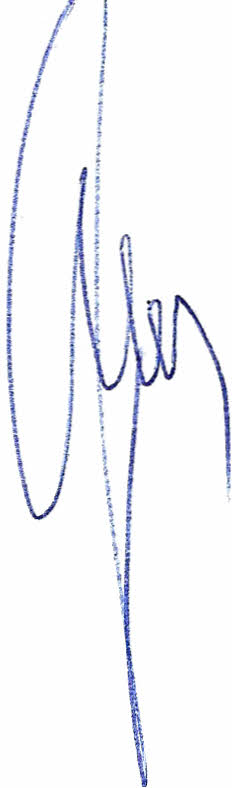                                                                                                Przewodniczący Rady Powiatu                                                                                                           Henryk AntczakSporządziła:Adriana Pełkowska17.09.2018